Министерство просвещения Российской ФедерацииФедеральное государственное бюджетное научное учреждение «Центр защиты прав и интересов детей»РуководствоПО ИСПОЛЬЗОВАНИЮ МЕТОДИКИСОЦИАЛЬНО-ПСИХОЛОГИЧЕСКОГО ТЕСТИРОВАНИЯМОСКВА, 2019содержание1. Общая информация1.1. Назначение и область применения1.2. Ограничения использования1.3. Перечень исследуемых показателей1.3.1. Факторы риска1.3.2. Факторы защиты1.4. Принципы построения методики1.5. Организация социально-психологического тестирования особых категорий обучающихся1.6. Стандартное обращение психолога к обследуемым перед началом тестирования2. стимульный материал2.1. ЕМ СПТ-2019 форма «А-110»2.2. ЕМ СПТ-2019 форма «В-140»2.3. ЕМ СПТ-2019 форма «С-140» 3. Обработка ответов обследуемых3.1. Ключи для обработки ответов3.2. Методика выявления респондентов с недостоверными ответами (РНдО)3.2.1. Индикаторы недостоверности и алгоритм выявления недостоверных ответов3.2.2. Индикатор «социальная желательность ответов»3.2.3. Индикатор «несоответствие ответов на синонимичные вопросы» (КС).3.2.4. Индикатор «минимально возможное время тестирования» (МВВТ)3.2.5. Индикатор «однообразие ответов - нежелание сотрудничать» (НС)3.3. Методика определения резистентности выборки (РВ)4. Описание результатов тестирования4.1. Интерпретация результатов тестирования (для психологов)4.2. Обратная связь по результатам тестирования (для обследуемых)4.2.1. Обратная связь при недостоверных ответах4.2.2. Обратная связь при достоверных ответах5. Методики оценки индивидуальной вероятности вовлечения в зависимое поведение5.1. Определение вероятности вовлечения в зависимое поведение по методике «Соотношение критических значений» (СКЗ)5.2. Определение вероятности вовлечения в зависимое поведение по методике «Квазишкалирование» (КШ)6.ТРЕБОВАНИЯ К ПРОГРАММНЫМ ВЕРСИЯМ МЕТОДИКИ6.1. Требования по соблюдению конфиденциальности6.2. Требования к процессу тестирования6.3. Требования к выявлению недостоверных ответов6.4. Требования к обработке и анализу данных6.5. Требования к предоставлению результатовОбщая информация1.1. Назначение и область примененияЕдиная методика социально-психологического тестирования (далее – ЕМ СПТ, методика) разработана в соответствии с поручением Государственного антинаркотического комитета (протокол от 11 декабря 2017 г. № 35). Правообладателем методики является Министерство просвещения Российской Федерации. Также с учетом поручения Государственного антинароктического комитета с 2019/20 учебного года использование ЕМ СПТ учебного года является обязательным для 
образовательных организаций всех субъектов Российской Федерации. Ответственность за сохранение аутентичности оригиналу методики, соответствие стандарту и порядку проведения несут органы исполнительной власти субъектов Российской Федерации, ответственные за реализацию государственной политики в сфере образования.ЕМ СПТ основана на представлении о непрерывности и единовременности совместного психорегулирующего воздействия факторов риска и факторов защиты (протективных факторов).Теоретико-методологическую основу методики составили научные работы, раскрывающие вопросы:психического развития личности (К.А. Абульханова, Б.Г. Ананьев, А.А. Бодалев, 
Л.С. Выготский, П.Я. Гальперин, А.Н. Леонтьев, Л.Ф. Обухова, К.К. Платонов, С.Л. Рубинштейн, В.В. Рубцов, Д.И. Фельдштейн и др.);психопрофилактики и реабилитации лиц с аддиктивными расстройствами 
(В.В. Барцалкина, С.В. Березин, B.C. Битенский, Е.А. Брюн, Ю.В. Валентик, Н.Н. Иванец, Б.Д. Карвасарский, Ц.П. Короленко, Е.А. Кошкина, К.С. Лисецкий, В.Д. Москаленко, Г.И. Петракова, Н.С. Сироты и В.М. Ялтонский, И.Н. Пятницкая и др.);Методика является опросником и состоит из набора утверждений. При разработке стимульного материала были использованы компилированные и модифицированные вопросы диагностического инструментария Г. Айзенка, Ч. Спилбергера, В.В. Бойко, С.Н. Ениколопова и Т.И. Медведевой, Н.С.Ефимова, О.А. Карабановой и П.В. Трояновской, Р.Л. Кричевского, Д.А. Леонтьева, Э.В. Леус и А.Г. Соловьева, Г.С. Никифорова, В.К. Васильева и С.В. Фирсовой, А.Ш. Тхостова и Е.И. Рассказовой, Б.И. Хасана и Ю.А. Тюменевой, Л.П. Цветковой и др.Методика предназначена для выявления латентной и явной рискогенности социально-психологических условий, формирующих психологическую готовность к аддиктивному (зависимому) поведению у лиц подросткового и юношеского возраста. Осуществляет оценку вероятности вовлечения в аддиктивное поведение на основе соотношения факторов риска и факторов защиты, воздействующих на обследуемых. Выявляет повышенную и незначительную вероятность вовлечения в зависимое поведение.ЕМ СПТ применяется для тестирования лиц подросткового и юношеского возраста старше 13 лет. Методика представлена в трех формах:Форма «А-110» содержит 110 утверждений, для тестирования обучающихся 7 – 9 классов.Форма «В-140» содержит 140 утверждений для тестирования обучающихся 10 – 11 классов.Форма «С-140» содержит 140 утверждений для тестирования студентов профессиональных образовательных организаций и образовательных организаций высшего образования.В связи со значительными этнокультурными региональными различиями нормирование – расчет критериев оценки результатов, получаемых при тестировании, для субъектов Российской Федерации производится индивидуально на основе анализа данных репрезентативных выборок.Результаты социально-психологического тестирования рекомендуется использовать в качестве диагностического компонента воспитательной деятельности образовательной организации. Данные, полученные с помощью методики, позволяют оказывать обучающимся своевременную адресную психолого-педагогическую помощь. На основании результатов методики для обучающихся с показателями повышенной вероятности вовлечения в зависимое поведение рекомендуется разрабатывать индивидуальные или групповые профилактические программы. 1.2. Ограничения использованияМетодика не может быть использована для формулировки заключения 
о наркотической или иной зависимости респондента.К организации проведения социально-психологического тестирования в субъекте Российской Федерации и интерпретации его результатов допускаются специалисты, имеющие высшее психологическое образование и прошедшие обучение по применению ЕМ СПТ.Методика полностью или какая-либо ее часть не может находиться в открытом доступе для всеобщего ознакомления.1.3. Перечень исследуемых показателей1.3.1. Факторы риска – социально-психологические условия, повышающие угрозу вовлечения в зависимое поведение.Качества и условия, регулирующие взаимоотношения личности и социума:Потребность в одобрении – это желание получать позитивный отклик в ответ на свое поведение. В гипертрофированном виде переходит в неразборчивое стремление угождать 
и нравиться всем подряд, лгать, создавать о себе преувеличенно хорошее мнение с целью быть принятым (понравиться).Подверженность влиянию группы - повышенная восприимчивость воздействию группы или ее членов, приводящая к подчинению группе, готовности изменить свое поведение и установки.Принятие асоциальных установок социума – согласие, убежденность в приемлемости для себя отрицательных примеров поведения, распространенных в маргинальной части общества. В частности, оправдание своих социально неодобряемых поступков идеализированными и героизированными примерами поведения, достойного порицания.Наркопотребление в социальном окружении – распространенность наркопотребляющих среди знакомых и близких, создающая опасность приобщения к наркотикам и формирования референтной группы из наркопотребляющих.Качества, влияющие на индивидуальные особенности поведенияСклонность к риску (опасности) - предпочтение действий и ситуаций, выбор вариантов альтернатив, сопряженных с большой вероятностью потери.Импульсивность - устойчивая склонность действовать по первому побуждению, под влиянием внешних обстоятельств или эмоций.Тревожность - предрасположенность воспринимать достаточно широкий спектр ситуаций как угрожающие, приводящая к плохому настроению, мрачным предчувствиям, беспокойству.Фрустрация (от лат. «frustration» – обман, расстройство, разрушение планов) – психическое состояние переживания неудачи, обусловленное невозможностью реализации намерений и удовлетворения потребностей, возникающее при наличии реальных или мнимых непреодолимых препятствий на пути к некоей цели.1.3.2. Факторы защиты (протективные факторы) – обстоятельства, повышающие социально-психологическую устойчивость к воздействию факторов риска.Принятие родителями – оценочное поведение родителей, формирующее ощущение нужности и любимости у ребенка.Принятие одноклассниками – оценочное поведение сверстников, формирующее у учащегося чувство принадлежности к группе и причастности.Социальная активность – активная жизненная позиция, выражающаяся в стремлении влиять на свою жизнь и окружающие условия.Самоконтроль поведения – сознательная активность по управлению своими поступками, в соответствии с убеждениями и принципами.Самоэффективность (self-efficacy) – уверенность в своих силах достигать поставленные цели, даже если это потребует больших физических и эмоциональных затрат. Термин введен А. Бандурой и представляет собой один из центральных компонентов его социально-когнитивной теории.1.4. Принципы построения методикиНаучность. Все результаты и выводы, получаемые с помощью методики, формируются на основе научных подходов и подтверждаются статистическими методами обработки данных.Конфиденциальность. Каждому обучающемуся, принимающему участие в тестировании, присваивается индивидуальный код участника, который делает невозможным персонификацию данных. Список индивидуальных кодов и соответствующих им фамилий хранится 
в образовательной организации в соответствии с Федеральным законом от 27 июля 2007 г. 
№ 152-ФЗ «О персональных данных».Добровольность. Тестирование обучающихся, достигших возраста пятнадцати лет, проводится при наличии их информированных согласий в письменной форме об участии в тестировании (далее – информированное согласие). Тестирование обучающихся, не достигших возраста пятнадцати лет, проводится при наличии информированного согласия одного из родителей или иного законного представителя обучающихся.Достоверность. В методике используется трехступенчатый алгоритм селекции недостоверных ответов, что позволяет исключить результаты обучающихся, отвечающих на вопросы не откровенно или формально.Принцип развития. По итогам использования методики в образовательных организациях субъектов Российской Федерации не исключаются уточнения и изменения в перечне исследуемых показателей и алгоритмах обработки результатов.Принцип единообразия проведения. С целью получения достоверных сопоставимых результатов процедура проведения методики должна соответствовать единому стандарту проведения. 1.5. Организация социально-психологического тестирования особых категорий обучающихся (с особыми образовательными потребностями, детей – сирот, детей, оставшихся без попечения родителей)В соответствии со статьей 53.4 Федерального закона от 8 января 1998 г. № 3-ФЗ «О наркотических средствах и психотропных веществах» освобождение особых категорий обучающихся (с особыми образовательными потребностями, детей-сирот и детей, оставшихся без попечения родителей) не предусмотрено.При получении добровольных информированных согласий родителей (законных представителей) обучающихся, не достигших 15 лет, и добровольных информированных согласий обучающихся старше 15-лет, социально-психологическое тестирование может проводиться 
в отношении обучающихся, осваивающих адаптированные основные общеобразовательные программы, реализуемые для глухих, слабослышащих, позднооглохших, слепых, слабовидящих, 
с тяжелыми нарушениями речи, с нарушениями опорно-двигательного аппарата, с задержкой психического развития, с умственной отсталостью, с расстройствами аутистического спектра, 
со сложными дефектами.При проведении социально-психологического тестирования детей-сирот и детей, оставшихся без попечения родителей, в целях снижения психологического напряжения и предотвращения психотравмирующих ситуаций, необходимо исключить из опросника утверждения субшкалу «Принятие родителями» и предусмотреть определение региональных норм для данной категории обучающихся.1.6. Стандартное обращение психолога к обследуемым перед началом тестирования«Каждый человек в жизни сталкивается с трудностями, рисками, но все их преодолевают по-разному. В условиях трудных жизненных ситуаций нужно проявлять психологическую устойчивость. Научиться этому можно, если хорошо в себе разобраться.Тест выявит степень вашей психологической устойчивости в трудных жизненных ситуациях. И чем откровеннее будут ваши ответы, тем точнее вы получите результат. Конфиденциальность личных данных гарантируется.После обработки теста вы получите общее представление о своей психологической устойчивости. Те, кого заинтересует более подробная информация о своем внутреннем мире, могут подойти ко мне отдельно».Далее предъявляется стимульный материал и бланк для ответов с инструкцией по его заполнению. В целях стандартизации процедуры важно инструкцию воспроизводить дословно (при необходимости несколько раз) для обеспечения корректного заполнения бланков.При использовании электронных программ проведения СПТ инструкция также должна быть воспроизведена без дополнений и изменений.2. стимульный материалМое слово всегда совпадает с делом.Если я хочу что-нибудь сделать, но окружающие считают, что этого делать не стоит, то я готов отказаться от своих намерений.Я думаю, что люди, которые говорят, что что-то вредно для здоровья, часто просто перестраховываются.Мне кажется, что без риска жизнь будет скучной. После того как я проиграю в какую-нибудь игру я долго не могу успокоиться.Меня охватывает беспокойство, когда я думаю о своих делах и заботах.Я всегда делаю и говорю одно и то же.Родители уважают во мне личность.Мои одноклассники приветливы и доброжелательны со мной.Я стараюсь быть в курсе всего происходящего вокруг меня.Мне легко долго сосредотачиваться на работе, которая мне не интересна.Везде и всегда я прихожу вовремя.Мне трудно сказать "нет", когда меня о чем-либо просят.Я думаю, что иногда здоровый образ жизни не так полезен, как кажется.Я часто испытываю потребность в острых ощущениях.Я скучаю при решении задач, требующих обдумывания.Я так сильно переживаю свои разочарования, что потом долго не могу о них забыть.Я никогда и никуда не опаздываю.Дома интересуются моей жизнью.У меня с одноклассниками хорошие отношения.У меня мало свободного времени.Обычно я сохраняю спокойствие в ожидании опаздывающего к назначенному времени друга или подруги.Я всегда сдерживаю свои обещания.Для меня мнение друзей или знакомых важнее, чем мое собственное.Я думаю, что пытаясь полностью следовать правилам, люди часто упускают новые возможности.Мне кажется, что бурная и опасная жизнь интереснее, чем спокойная и размеренная.Я часто говорю, не подумав.Я стараюсь избегать критических ситуаций и трудностей.Все что я обещаю, я всегда выполняю, даже если меня никто не проверяет.В семье считают, что я добьюсь больших успехов в жизни.Я думаю, что мои одноклассники относятся ко мне хорошо.Мне нравится участвовать в конкурсах и соревнованиях.Всегда стараюсь продумать способ достижения цели, прежде чем начинать действовать.Я всегда говорю только о том, в чем хорошо разбираюсь.Мне трудно принимать самостоятельные решения без помощи друзей или знакомых.Я считаю, что взрослые часто запрещают детям что-то не потому, что это действительно опасно, а потому, что это неудобно им.Мне нравится испытывать себя в разных ситуациях.Если мне не удается выиграть в какую-нибудь игру у моих сверстников, я обижусь и не буду больше играть.Я слишком переживаю из-за пустяков.Я всегда общаюсь только на темы, в которых хорошо разбираюсь.Если у родителей есть свободное время, то они стараются провести его вместе со мной.В классе я не чувствую себя лишним.Будет моя жизнь интересной или нет зависит от меня.Я всегда придерживаюсь своих планов, даже если приходится выбирать между ними и компанией друзей.Ко всем моим знакомым я отношусь с симпатией.Интересы, желания друзей или знакомых я часто ставлю выше своих собственных.Мне кажется, что самые лучшие вещи происходят, когда человек позволяет себе быть совершенно свободным от правил.Мне нравится делать что-либо «на спор».Когда я раздражаюсь, то не могу сдержаться и говорю все, что думаю.Нередко я проигрываю из-за того, что недостаточно быстро принимаю решения.Мне нравятся все мои знакомые.Я знаю, что своим родителям я нравлюсь таким, какой я есть.Я думаю, что мои одноклассники будут жалеть, если мне придется перейти в другую школу.Моя жизнь наполнена интересными событиями и яркими впечатлениями.В случае неудачи я всегда стараюсь понять, что мною сделано неправильно.Я всегда говорю только правду.Мне важно, что обо мне думают друзья или знакомые.Я думаю, что большинство людей склонны солгать в своих интересах.Я считаю, что в жизни нужно уметь рисковать.Я часто себя ругаю за поспешные решения.Ожидаемые трудности, обычно, очень тревожат меня.Я никогда не обманываю.Родители считают, что во мне больше достоинств, чем недостатков.Мои одноклассники прислушиваются к моему мнению.Мне интересно знакомиться с новыми людьми.Я могу довести начатое дело до конца, если даже возникает желание его бросить.Я всегда соблюдаю правила при переходе улицы.У меня есть знакомый, просьбы и желания которого я выполню не задумываясь.Мне кажется, что большинство людей добиваются успеха в жизни не совсем честным путём.Неожиданности и экстрим дарят мне интерес к жизни.В повседневной жизни я часто действую под влиянием момента, не думая о возможных последствиях.Мне не хватает уверенности в себе.Даже, когда я сильно тороплюсь, я соблюдаю правила дорожного движения.Я чувствую, что родители меня любят.Я думаю, что моим одноклассникам интересно проводить со мной свободное время.Я постоянно пытаюсь улучшить или изменить что-нибудь в своей жизни.Мне легко заставить себя переделать что-либо, когда меня не устраивает качество сделанного.Начав дело, я всегда завершаю его.Когда мои друзья или знакомые принимают какое-либо решение, я стараюсь быть на стороне большинства, независимо от того правильное оно или нет.Я считаю, что большинство людей честны главным образом потому, что боятся попасться.Я могу сесть в автомобиль, если знаю, что у него могут быть неисправны тормоза.У меня вызывают раздражение люди, которые не могут быстро решиться на что-нибудь.Я часто нервничаю.Я всегда довожу начатое дело до конца.Моим родителям нравятся мои увлечения.В школе у меня редко возникают конфликты со сверстниками.Я довольно хорошо справляюсь с большей частью ежедневных обязанностей.При необходимости я могу заниматься своим делом даже в неудобной, неподходящей обстановке.У меня не бывает запрещенных желаний и мыслей.Мое поведение часто зависит от авторитетного мнения моих знакомых.Я думаю, что вполне допустимо обойти закон, если ты его прямо не нарушаешь.Мне нравится слушать рассказы о том, как можно экстремально провести время.Мне не свойственно долго перебирать разные варианты при принятии решения.Меня волнуют возможные неудачи.У меня не бывает мыслей, которые нужно скрывать от других.В семье уважают мое мнение и считаются с ним.В моем классе есть такой человек, которому я могу рассказать о своих проблемах.Я люблю заниматься спортом.Я всегда стараюсь выслушать собеседника не перебивая, даже если не терпится ему возразить.Я всегда соглашаюсь, когда мне указывают на мои ошибки.Я готов нарушить запрет, если его нарушат и мои товарищи.Я считаю, почти каждый солжет, чтобы избежать неприятностей.Мне нравятся занятия и увлечения, связанные с риском.Я «ерзаю» сидя на занятиях или представлениях.Я принимаю все слишком близко к сердцу.Я всегда охотно признаю свои шибки.Я чувствую, что дома мне доверяют.Мои одноклассники помогают мне, когда я нахожусь в сложной ситуации.Мне хочется быть впереди других в любом деле.Прежде чем начать какое-либо дело, я стараюсь собрать о нем как можно более полную информацию.Бланк ответов содержит в себе ключ обработки (см. п.п. 3.1.). Бланк ответов используется для проведения методики в бумажном варианте. Для проведения бланкового тестирования (бумажный носитель) необходимо распечатать текст опросника и бланк ответов. Количество бланков ответов должно соответствовать количеству тестируемых. Бланк ответа предназначен для внесения респондентом своих ответов в цифровой форме и является одноразовым. Количество же распечатанных текстов опросника может быть ограниченным и использоваться многократно с условием, что каждой в группе тестируемых у каждого респондента будет свой текст.Расшифровка сокращенных названий субшкал, используемых в бланке ответов формы «А-110» (для психологов)Инструкция по заполнению. Вам будет предъявлена серия утверждений. Оценивая каждое из них не тратьте слишком много времени на раздумья. Наиболее естественна первая непосредственная реакция. Здесь нет правильных или неправильных ответов. Старайтесь отвечать искренно, иначе Ваши ответы будут распознаны как недостоверные. Внимательно вчитывайтесь в текст, дочитывая до конца каждое утверждение и оценивая его как верное или неверное по отношению к Вам. Для каждого утверждения можно выбрать только один вариант ответа.В клетку с номером вопроса запишите свой ответ в виде цифры.Мое слово всегда совпадает с делом.Если я хочу что-нибудь сделать, но окружающие считают, что этого делать не стоит, то я готов отказаться от своих намерений.Я думаю, что люди, которые говорят, что что-то вредно для здоровья, часто просто перестраховываются.Мне кажется, что без риска жизнь будет скучной. После того как я проиграю в какую-нибудь игру я долго не могу успокоиться.Меня охватывает беспокойство, когда я думаю о своих делах и заботах.Нередко мне кажутся безвыходными положения, из которых можно найти выход.У меня есть друзья или близкие знакомые, пробовавшие наркотики.Я всегда делаю и говорю одно и то же.Родители уважают во мне личность.Мои одноклассники приветливы и доброжелательны со мной.Я стараюсь быть в курсе всего происходящего вокруг меня.Мне легко долго сосредотачиваться на работе, которая мне не интересна.Если я как следует постараюсь, то я всегда найду решение даже сложным проблемам.Везде и всегда я прихожу вовремя.Мне трудно сказать "нет", когда меня о чем-либо просят.Я думаю, что иногда здоровый образ жизни не так полезен, как кажется.Я часто испытываю потребность в острых ощущениях.Я скучаю при решении задач, требующих обдумывания.Я так сильно переживаю свои разочарования, что потом долго не могу о них забыть.Неприятности меня сильно расстраивают, я падаю духом.У меня есть друзья или близкие знакомые, употребляющие наркотики.Я никогда и никуда не опаздываю.Дома интересуются моей жизнью.У меня с одноклассниками хорошие отношения.У меня мало свободного времени.Обычно я сохраняю спокойствие в ожидании опаздывающего к назначенному времени друга или подруги.Если мне что-либо мешает, то я все же нахожу пути достижения своей цели.Я всегда сдерживаю свои обещания.Для меня мнение друзей или знакомых важнее, чем мое собственное.Я думаю, что пытаясь полностью следовать правилам, люди часто упускают новые возможности.Мне кажется, что бурная и опасная жизнь интереснее, чем спокойная и размеренная.Я часто говорю, не подумав.Я стараюсь избегать критических ситуаций и трудностей.При больших неприятностях я склонен без достаточных оснований винить себя.Я видел (а) как мои знакомые употребляли наркотики.Все что я обещаю я всегда выполняю, даже если меня никто не проверяет.В семье считают, что я добьюсь больших успехов в жизни.Я думаю, что мои одноклассники относятся ко мне хорошо.Мне нравится участвовать в конкурсах и соревнованиях.Всегда стараюсь продумать способ достижения цели, прежде чем начинать действовать.Мне довольно просто удается достичь своих целей.Я всегда говорю только о том, в чем хорошо разбираюсь.Мне трудно принимать самостоятельные решения без помощи друзей или знакомых.Я считаю, что взрослые часто запрещают детям что-то не потому, что это действительно опасно, а потому, что это неудобно им.Мне нравится испытывать себя в разных ситуациях.Если мне не удастся выиграть в какую-нибудь игру у моих сверстников, я обижусь и не буду больше играть.Я слишком переживаю из-за пустяков.Когда у меня что-то не получается, я срываю зло или досаду на окружающих.Некоторые из моих знакомых рассказывали мне, что пробовали или употребляли наркотики.Я всегда общаюсь только на темы, в которых хорошо разбираюсь.Если у родителей есть свободное время, то они стараются провести его вместе со мной.В классе я не чувствую себя лишним.Будет моя жизнь интересной или нет зависит от меня.Я всегда придерживаюсь своих планов, даже если приходится выбирать между ними и компанией друзей.В неожиданных ситуациях я всегда знаю, как я должен (должна) себя вести.Ко всем моим знакомым я отношусь с симпатией.Интересы, желания друзей или знакомых я часто ставлю выше своих собственных.Мне кажется, что самые лучшие вещи происходят, когда человек позволяет себе быть совершенно свободным от правил.Мне нравится делать что-либо «на спор».Когда я раздражаюсь, то не могу сдержаться и говорю все, что думаю.Нередко я проигрываю из-за того, что недостаточно быстро принимаю решения.Я сильно нервничаю, когда не получается достичь задуманного. Я слышал, что моим знакомым предлагали попробовать наркотическое вещество.Мне нравятся все мои знакомые.Я знаю, что своим родителям я нравлюсь таким, какой я есть.Я думаю, что мои одноклассники будут жалеть, если мне придется перейти в другую школу.Моя жизнь наполнена интересными событиями и яркими впечатлениями.В случае неудачи я всегда стараюсь понять, что мною сделано неправильно.При непредвиденно возникающих трудностях я верю, что смогу с ними справиться.Я всегда говорю только правду.Мне важно, что обо мне думают друзья или знакомые.Я думаю, что большинство людей склонны солгать в своих интересах.Я считаю, что в жизни нужно уметь рисковать.Я часто себя ругаю за поспешные решения.Ожидаемые трудности, обычно, очень тревожат меня.Вас злит, что кому-то везет в жизни больше, чем вам.Среди моих знакомых есть такие, которые считают, что употребление наркотиков помогает справляться с жизненными трудностями.Я никогда не обманываю.Родители считают, что во мне больше достоинств, чем недостатков.Мои одноклассники прислушиваются к моему мнению.Мне интересно знакомиться с новыми людьми.Я могу довести начатое дело до конца, если даже возникает желание его бросить.Если я приложу достаточно усилий, то смогу справиться с большинством проблем.Я всегда соблюдаю правила при переходе улицы.У меня есть знакомый, просьбы и желания которого я выполню не задумываясь.Мне кажется, что большинство людей добиваются успеха в жизни не совсем честным путём.Неожиданности и экстрим дарят мне интерес к жизни.В повседневной жизни я часто действую под влиянием момента, не думая о возможных последствиях.Мне не хватает уверенности в себе.Когда у меня не получается добиться того, что я хочу, я чувствую отчаяние.В моем окружении есть люди, которые лечатся от наркомании.Даже когда я сильно тороплюсь, я соблюдаю правила дорожного движения.Я чувствую, что родители меня любят.Я думаю, что моим одноклассникам интересно проводить со мной свободное время.Я постоянно пытаюсь улучшить или изменить что-нибудь в своей жизни.Мне легко заставить себя переделать что-либо, когда меня не устраивает качество сделанного.Я готов(а) к любым трудностям, поскольку полагаюсь на собственные способности.Начав дело, я всегда завершаю его.Когда моими друзьями или знакомыми принимается какое-либо решение, я стараюсь быть на стороне большинства, независимо от того правильное оно или нет.Я считаю, что большинство людей честны главным образом потому, что боятся попасться.Я могу сесть в автомобиль, если знаю, что у него могут быть неисправны тормоза.У меня вызывают раздражение люди, которые не могут быстро решиться на что-нибудь.Я часто нервничаю.Жизненные трудности выводят меня из равновесия и заставляют нервничать. В своей жизни мне довелось разговаривать с людьми, употребляющими наркотики.Я всегда довожу начатое дело до конца.Моим родителям нравятся мои увлечения.В школе у меня редко возникают конфликты со сверстниками.Я довольно хорошо справляюсь с большей частью ежедневных обязанностей.При необходимости, я могу заниматься своим делом даже в неудобной, неподходящей обстановке.Если передо мной встает какая-либо проблема, то я обычно нахожу несколько вариантов ее решения.У меня не бывает запрещенных желаний и мыслей.Мое поведение часто зависит от авторитетного мнения моих знакомых.Я думаю, что вполне допустимо обойти закон, если ты его прямо не нарушаешь.Мне нравится слушать рассказы о том, как можно экстремально провести время.Мне не свойственно долго перебирать разные варианты при принятии решения.Меня волнуют возможные неудачи.Меня сильно огорчает то, что не осуществляются планы и не сбываются надежды.Я считаю, что среди наркоманов есть хорошие люди, с которыми интересно поговорить.У меня не бывает мыслей, которые нужно скрывать от других.В семье уважают мое мнение и считаются с ним.В моем классе есть такой человек, которому я могу рассказать о своих проблемах.Я люблю заниматься спортом.Я всегда стараюсь выслушать собеседника не перебивая, даже если не терпится ему возразить.Я могу что-либо придумать даже в безвыходных на первый взгляд ситуациях.Я всегда соглашаюсь, когда мне указывают на мои ошибки.Я готов нарушить запрет, если его нарушат и мои товарищи.Я считаю, почти каждый солжет, чтобы избежать неприятностей.Мне нравятся занятия и увлечения, связанные с риском.Я «ерзаю» сидя на занятиях или представлениях.Я принимаю все слишком близко к сердцу.Мне кажется, что жизнь проходит мимо меня (проходит зря).Если я узнаю, что среди знакомых кто-то, пробует или употребляет наркотики я буду относится к нему, как и раньше.Я всегда охотно признаю свои шибки.Я чувствую, что дома мне доверяют.Мои одноклассники помогают мне, когда я нахожусь в сложной ситуации.Мне хочется быть впереди других в любом деле.Прежде чем начать какое-либо дело, я стараюсь собрать о нем как можно более полную информацию.Я обычно способен(на) держать ситуацию под контролем.Бланк ответов содержит в себе ключ обработки (см. п.п. 3.1.). Бланк ответов используется для проведения методики в бумажном варианте. Для проведения бланкового тестирования (бумажный носитель) необходимо распечатать текст опросника и бланк ответов. Количество бланков ответов должно соответствовать количеству тестируемых. Бланк ответа предназначен для внесения респондентом своих ответов в цифровой форме и является одноразовым. Количество же распечатанных текстов опросника может быть ограниченным и использоваться многократно с условием, что каждой в группе тестируемых у каждого респондента будет свой текст.Расшифровка сокращенных названий субшкал, используемых в бланке ответов формы «В-140» (для психологов)Инструкция по заполнению. Вам будет предъявлена серия утверждений. Оценивая каждое из них не тратьте слишком много времени на раздумья. Наиболее естественна первая непосредственная реакция. Здесь нет правильных или неправильных ответов. Старайтесь отвечать искренно, иначе Ваши ответы будут распознаны как недостоверные. Внимательно вчитывайтесь в текст, дочитывая до конца каждое утверждение и оценивая его как верное или неверное по отношению к Вам. Для каждого утверждения можно выбрать только один вариант ответа.В клетку с номером вопроса запишите свой ответ в виде цифры.Мое слово всегда совпадает с делом.Если я хочу что-нибудь сделать, но окружающие считают, что этого делать не стоит, то я готов отказаться от своих намерений.Я думаю, что люди, которые говорят, что что-то вредно для здоровья, часто просто перестраховываются.Мне кажется, что без риска жизнь будет скучной. После того как я проиграю в какую-нибудь игру я долго не могу успокоиться.Меня охватывает беспокойство, когда я думаю о своих делах и заботах.Нередко мне кажутся безвыходными положения, из которых можно найти выход.У меня есть друзья или близкие знакомые, пробовавшие наркотики.Я всегда делаю и говорю одно и то же.Родители уважают во мне личность.Студенты моей группы приветливы и доброжелательны со мной.Я стараюсь быть в курсе всего происходящего вокруг меня.Мне легко долго сосредотачиваться на работе, которая мне не интересна.Если я как следует постараюсь, то я всегда найду решение даже сложным проблемам.Везде и всегда я прихожу вовремя.Мне трудно сказать "нет", когда меня о чем-либо просят.Я думаю, что иногда здоровый образ жизни не так полезен, как кажется.Я часто испытываю потребность в острых ощущениях.Я скучаю при решении задач, требующих обдумывания.Я так сильно переживаю свои разочарования, что потом долго не могу о них забыть.Неприятности меня сильно расстраивают, я падаю духом.У меня есть друзья или близкие знакомые, употребляющие наркотики.Я никогда и никуда не опаздываю.Дома интересуются моей жизнью.У меня со студентами моей группы хорошие отношения.У меня мало свободного времени.Обычно я сохраняю спокойствие в ожидании опаздывающего к назначенному времени друга или подруги.Если мне что-либо мешает, то я все же нахожу пути достижения своей цели.Я всегда сдерживаю свои обещания.Для меня мнение друзей или знакомых важнее, чем мое собственное.Я думаю, что пытаясь полностью следовать правилам, люди часто упускают новые возможности.Мне кажется, что бурная и опасная жизнь интереснее, чем спокойная и размеренная.Я часто говорю, не подумав.Я стараюсь избегать критических ситуаций и трудностей.При больших неприятностях я склонен без достаточных оснований винить себя.Я видел (а) как мои знакомые употребляли наркотики.Все что я обещаю я всегда выполняю, даже если меня никто не проверяет.В семье считают, что я добьюсь больших успехов в жизни.Я думаю, что студенты, обучающиеся со мной в одной группе, относятся ко мне хорошо.Мне нравится участвовать в конкурсах и соревнованиях.Всегда стараюсь продумать способ достижения цели, прежде чем начинать действовать.Мне довольно просто удается достичь своих целей.Я всегда говорю только о том, в чем хорошо разбираюсь.Мне трудно принимать самостоятельные решения без помощи друзей или знакомых.Я считаю, что взрослые часто запрещают детям что-то не потому, что это действительно опасно, а потому, что это неудобно им.Мне нравится испытывать себя в разных ситуациях.Если мне не удастся выиграть в какую-нибудь игру у моих сверстников, я обижусь и не буду больше играть.Я слишком переживаю из-за пустяков.Когда у меня что-то не получается, я срываю зло или досаду на окружающих.Некоторые из моих знакомых рассказывали мне, что пробовали или употребляли наркотики.Я всегда общаюсь только на темы, в которых хорошо разбираюсь.Если у родителей есть свободное время, то они стараются провести его вместе со мной.Среди сокурсников, обучающихся со мной в одной группе, я не чувствую себя лишним.Будет моя жизнь интересной или нет зависит от меня.Я всегда придерживаюсь своих планов, даже если приходится выбирать между ними и компанией друзей.В неожиданных ситуациях я всегда знаю, как я должен (должна) себя вести.Ко всем моим знакомым я отношусь с симпатией.Интересы, желания друзей или знакомых я часто ставлю выше своих собственных.Мне кажется, что самые лучшие вещи происходят, когда человек позволяет себе быть совершенно свободным от правил.Мне нравится делать что-либо «на спор».Когда я раздражаюсь, то не могу сдержаться и говорю все, что думаю.Нередко я проигрываю из-за того, что недостаточно быстро принимаю решения.Я сильно нервничаю, когда не получается достичь задуманного. Я слышал, что моим знакомым предлагали попробовать наркотическое вещество.Мне нравятся все мои знакомые.Я знаю, что своим родителям я нравлюсь таким, какой (ая) я есть.Я думаю, что мои сокурсники будут жалеть, если мне придется перейти в другое учебное заведение.Моя жизнь наполнена интересными событиями и яркими впечатлениями.В случае неудачи я всегда стараюсь понять, что мною сделано неправильно.При непредвиденно возникающих трудностях я верю, что смогу с ними справиться.Я всегда говорю только правду.Мне важно, что обо мне думают друзья или знакомые.Я думаю, что большинство людей склонны солгать в своих интересах.Я считаю, что в жизни нужно уметь рисковать.Я часто себя ругаю за поспешные решения.Ожидаемые трудности, обычно, очень тревожат меня.Вас злит, что кому-то везет в жизни больше, чем вам.Среди моих знакомых есть такие, которые считают, что употребление наркотиков помогает справляться с жизненными трудностями.Я никогда не обманываю.Родители считают, что во мне больше достоинств, чем недостатков.Сокурсники, которые учатся вместе со мной в одной группе, прислушиваются к моему мнению.Мне интересно знакомиться с новыми людьми.Я могу довести начатое дело до конца, если даже возникает желание его бросить.Если я приложу достаточно усилий, то смогу справиться с большинством проблем.Я всегда соблюдаю правила при переходе улицы.У меня есть знакомый, просьбы и желания которого я выполню не задумываясь.Мне кажется, что большинство людей добиваются успеха в жизни не совсем честным путём.Неожиданности и экстрим дарят мне интерес к жизни.В повседневной жизни я часто действую под влиянием момента, не думая о возможных последствиях.Мне не хватает уверенности в себе.Когда у меня не получается добиться того, что я хочу, я чувствую отчаяние.В моем окружении есть люди, которые лечатся от наркомании.Даже когда я сильно тороплюсь, я соблюдаю правила дорожного движения.Я чувствую, что родители меня любят.Я думаю, что студентам моей группы интересно проводить со мной свободное время.Я постоянно пытаюсь улучшить или изменить что-нибудь в своей жизни.Мне легко заставить себя переделать что-либо, когда меня не устраивает качество сделанного.Я готов(а) к любым трудностям, поскольку полагаюсь на собственные способности.Начав дело, я всегда завершаю его.Когда моими друзьями или знакомыми принимается какое-либо решение, я стараюсь быть на стороне большинства, независимо от того правильное оно или нет.Я считаю, что большинство людей честны главным образом потому, что боятся попасться.Я могу сесть в автомобиль, если знаю, что у него могут быть неисправны тормоза.У меня вызывают раздражение люди, которые не могут быстро решиться на что-нибудь.Я часто нервничаю.Жизненные трудности выводят меня из равновесия и заставляют нервничать. В своей жизни мне довелось разговаривать с людьми, употребляющими наркотики.Я всегда довожу начатое дело до конца.Моим родителям нравятся мои увлечения.У меня редко возникают конфликты с сокурсниками.Я довольно хорошо справляюсь с большей частью ежедневных обязанностей.При необходимости, я могу заниматься своим делом даже в неудобной, неподходящей обстановке.Если передо мной встает какая-либо проблема, то я обычно нахожу несколько вариантов ее решения.У меня не бывает запрещенных желаний и мыслей.Мое поведение часто зависит от авторитетного мнения моих знакомых.Я думаю, что вполне допустимо обойти закон, если ты его прямо не нарушаешь.Мне нравится слушать рассказы о том, как можно экстремально провести время.Мне не свойственно долго перебирать разные варианты при принятии решения.Меня волнуют возможные неудачи.Меня сильно огорчает то, что не осуществляются планы и не сбываются надежды.Я считаю, что среди наркоманов есть хорошие люди, с которыми интересно поговорить.У меня не бывает мыслей, которые нужно скрывать от других.В семье уважают мое мнение и считаются с ним.В группе, где я учусь, есть такой человек, которому я могу рассказать о своих проблемах.Я люблю заниматься спортом.Я всегда стараюсь выслушать собеседника не перебивая, даже если не терпится ему возразить.Я могу что-либо придумать даже в безвыходных на первый взгляд ситуациях.Я всегда соглашаюсь, когда мне указывают на мои ошибки.Я готов нарушить запрет, если его нарушат и мои товарищи.Я считаю, почти каждый солжет, чтобы избежать неприятностей.Мне нравятся занятия и увлечения, связанные с риском.Я «ерзаю» сидя на занятиях или представлениях.Я принимаю все слишком близко к сердцу.Мне кажется, что жизнь проходит мимо меня (проходит зря).Если я узнаю, что среди знакомых кто-то, пробует или употребляет наркотики я буду относится к нему, как и раньше.Я всегда охотно признаю свои шибки.Я чувствую, что дома мне доверяют.Студенты моей группы помогают мне, когда я нахожусь в сложной ситуации.Мне хочется быть впереди других в любом деле.Прежде чем начать какое-либо дело, я стараюсь собрать о нем как можно более полную информацию.Я обычно способен(на) держать ситуацию под контролем.Бланк ответов содержит в себе ключ обработки (см. п.п. 3.1.). Бланк ответов используется для проведения методики в бумажном варианте. Для проведения бланкового тестирования (бумажный носитель) необходимо распечатать текст опросника и бланк ответов. Количество бланков ответов должно соответствовать количеству тестируемых. Бланк ответа предназначен для внесения респондентом своих ответов в цифровой форме и является одноразовым. Количество же распечатанных текстов опросника может быть ограниченным и использоваться многократно с условием, что каждой в группе тестируемых у каждого респондента будет свой текст.Расшифровка сокращенных названий субшкал, используемых в бланке ответов формы «С-140» (для психологов)Инструкция по заполнению. Вам будет предъявлена серия утверждений. Оценивая каждое из них не тратьте слишком много времени на раздумья. Наиболее естественна первая непосредственная реакция. Здесь нет правильных или неправильных ответов. Старайтесь отвечать искренно, иначе Ваши ответы будут распознаны как недостоверные. Внимательно вчитывайтесь в текст, дочитывая до конца каждое утверждение и оценивая его как верное или неверное по отношению к Вам. Для каждого утверждения можно выбрать только один вариант ответа.В клетку с номером вопроса запишите свой ответ в виде цифры.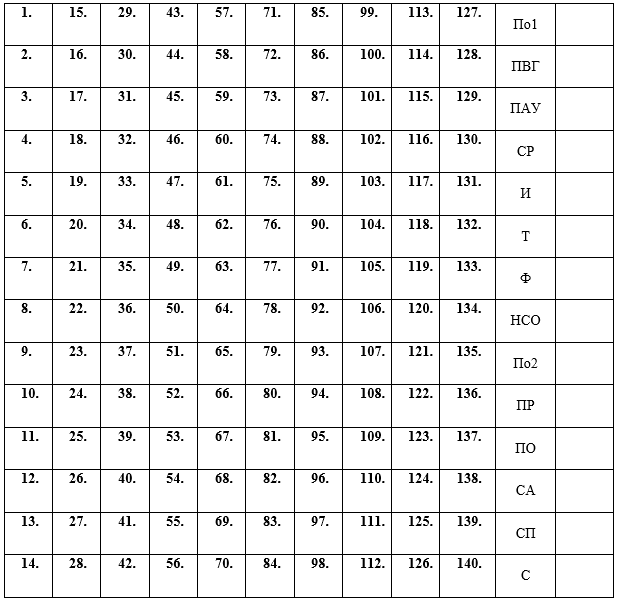 3. Обработка ответов обследуемых3.1. Ключи для обработки ответовВ связи стем, что при анализе данных используется две методики, в ЕМ СПТ применяется два ключа обработки.Для методики оценки вероятности вовлечения в зависимое поведение «Соотношение критических значений» бланк ответов, является одновременно и ключом для обработки. Обработка ведется по субшкалам. При подсчетах используются все ответы на вопросы (утверждения) стимульного материала. Для того, чтобы получить результат по субшкале, необходимо суммировать цифры, поставленные респондентом в каждой строке, а сумму записать справа от сокращенного названия субшкалы в пустой клетке. Для получения сопоставимых результатов по субшкалам все значения, полученные в баллах, переводятся в проценты.В методике оценки вероятности вовлечения в зависимое поведение «Квазишкалирование» обработка ведется по интегративным шкалам: «Факторы риска» и «Факторы защиты». При подсчетах ответы на вопросы (утверждения) стимульного материала используются выборочно. Для получения результатов по интегративным шкалам необходимо суммировать ответы респондента по вопросам-маркерам, приведенным в таблице ниже. Для получения сопоставимых результатов все значения, полученные в баллах, переводятся в проценты.Методика выявления респондентов с недостоверными ответами (РНдО) использует ответы респондентов только по субшкале «Потребность в одобрении» (По) при расчете двух индикаторов недостоверности: «Социальная желательность ответов» и «Несоответствие ответов на синонимичные вопросы – контроль соответствия». При расчетах необходимо обратить внимание, что субшкала «По» состоит из двух частей «По1» и «По2». Особенности вычислений подробно описаны в п.п. 3.2.3.2. Методика выявления респондентов с недостоверными ответами (РНдО)3.2.1. Индикаторы недостоверности и алгоритм выявления недостоверных ответовВыявляет респондентов с недостоверными ответами (РНдО) среди респондентов, принявших участие в тестировании (РПУ).Выявление недостоверных ответов строится на вычислении числовых значений четырех индикаторов недостоверности:1. Социальная желательность ответов (СЖО) - субшкала По.2. Несоответствие ответов на синонимичные вопросы – контроль соответствия (КС).3. Минимально возможное время тестирования (МВВТ).4. Однообразие ответов - нежелание сотрудничать (НС).Недостоверными считаются ответы в случае, если уровень выраженности хотя бы одного из индикаторов попадает в интервал недостоверности.Недостоверными являются ответы респондента, удовлетворяющие одному из условий:,гдеГд – граница достоверности (значение показателя, которое разделяет множество вероятных ответов на два подмножества «Достоверные» и «Недостоверные»). Вычисляется при определении региональных норм. Единица измерения: проценты (%).Рр – результат респондента. Единица измерения: проценты (%).По – субшкала «Потребность в одобрении» («По1» + «По2»). Единица измерения: проценты (%).КС – контроль соответствия (несовпадение ответов по шкалам «По1» и «По2»). Единица измерения: проценты (%).3.2.2. Индикатор «социальная желательность ответов» (СЖО)Состоит из двух субшкал ПО1 и ПО2 по 10 вопросов в каждой. Оценивает тенденцию испытуемого к социально положительным ответам. Социальная желательность ответов определяется по двум признакам.Промежуточные ответы. Вопросы предусматривают только однозначный ответ «Да» или «Нет», несмотря на 4 возможных варианта ответа. Выбор промежуточного ответа «Скорее Нет, чем ДА» или «Скорее Да, чем НЕТ» является признаком социальной желательности.Правильные ответы. Испытуемый, желающий показать себя в максимально выгодном свете, может отвечать на вопросы не в соответствии с истинными поведенческими проявлениями или качествами, а отражать свое представление о «нужных» (с точки зрения принятых в обществе норм) реакциях, качествах, установках и т.д.Подсчет результатов по шкале «Потребность в одобрении» проводится по следующему правилу: за ответ «ноль» (0) начисляется ноль баллов (0), за ответы «один», «два», «три» (1, 2, 3) начисляется 1 балл. При суммировании этих баллов получается значение индикатора «социальная желательность ответов» в баллах.Чем выше итоговый показатель, тем выше мотивация одобрения и тем, следовательно, выше готовность человека представить себя перед другими как полностью соответствующего социальным нормам. Низкие показатели могут свидетельствовать как о непринятии традиционных норм, так и об излишней требовательности к себе.Пример инвертирования шкалы 0 – 3 балла в шкалу 0 – 1 баллСырые баллы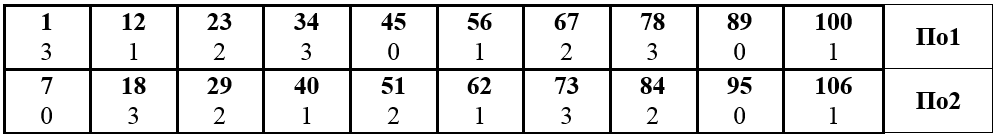 Инвертирование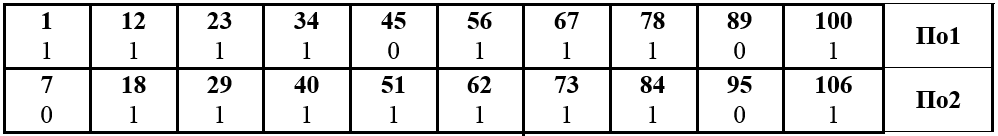 3.2.3. Индикатор «несоответствие ответов на синонимичные вопросы» - контроль соответствия (КС).Контроль соответствия ответов основан на сопоставлении ответов на синонимичные вопросы субшкалы По, которая состоит из 20 вопросов, объединенных в группы По1 и По2.Для подсчета «Рр» по данному индикатору необходимо произвести дополнительные вычисления. В связи со спецификой субшкалы «По», предполагающей только категоричные ответы, ответы респондента, не совпадающие с ответом «НЕТ», оцениваются в «1 балл». Ответы, совпадающие с ответом «НЕТ», оцениваются в «0» баллов. Для получения числового значения по параметру «КС» необходимо суммировать разности баллов в синонимичных парах, по модулю. См. примерПример вычисления числового значения по параметру «КС»Сырые баллы по синонимичным парам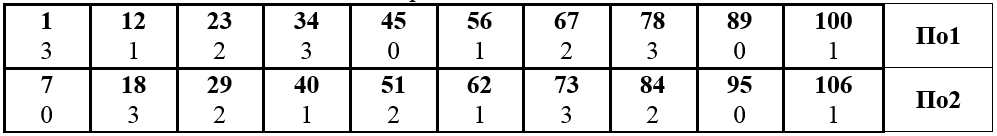 Инвертирование в двухбалльную шкалу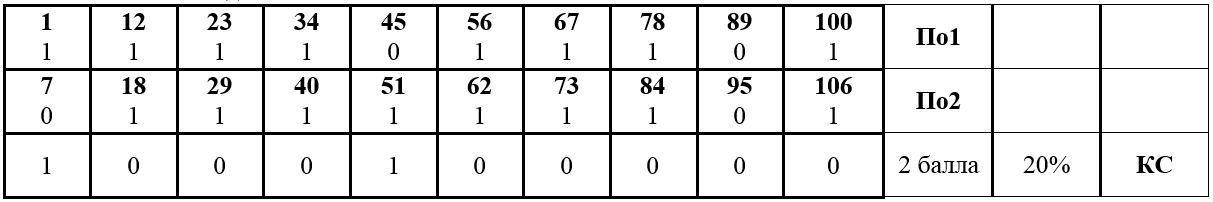 3.2.4. Индикатор «минимально возможное время тестирования» (ММВТ)Данный индикатор вычисляется при условии замера времени, затраченного на прохождение теста. Вычисляется среднее время ответа на один вопрос. Единица измерения: секунды. Граница достоверности вычисляется при получении региональных норм.3.2.5. Индикатор «однообразие ответов - нежелание сотрудничать» (НС)Данный индикатор является качественным и не имеет числовых значений. Анализируются последовательности из однообразных ответов (или «0», или «1», или «2», или «3»). Единица измерения: длинна максимального ряда однотипных ответов.3.3. Методика определения резистентности выборки (РВ)Индикаторы недостоверности являются проявлениями стратегий сопротивления тестированию – резистентности. Количество недостоверных ответов определяет резистентность выборки обследованных.РВ - сопротивление выборки респондентов тестированию, выраженное в соотношении количества респондентов с недостоверными ответами (РНдО) и количества респондентов, принявших участие в тестировании (РПУ) в процентах.Формула подсчета: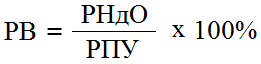 4. Описание результатов тестирования4.1. Интерпретация результатов тестирования (для психологов)Формы «А», «В» и «С» имеют разное количество субшкал. При интерпретации по конкретной форме опросника необходимо руководствоваться тем набором субшкал, который содержится в данной форме.Шкала «Факторы риска»(социально-психологические условия, повышающие угрозу вовлечения в зависимое поведение)Субшкала «Потребность в одобрении» (По)Потребность в одобрении – это желание получать позитивный отклик в ответ на свое поведение. В гипертрофированном виде переходит в неразборчивое стремление угождать и нравиться всем подряд, лгать, создавать о себе преувеличенно хорошее мнение с целью быть принятым (понравиться).При подсчете результатов по шкале «По» учитывается, что она состоит из двух групп вопросов «По1» и «По2». Интерпретируется суммарный результат по двум группам вопросов.Субшкала «Подверженность влиянию группы» (ПВГ)Подверженность влиянию группы - повышенная восприимчивость воздействию группы или ее членов, приводящая к подчинению группе, готовности изменить свое поведение и установки.Субшкала «Принятие асоциальных установок социума» (ПАУ)Принятие асоциальных установок социума – согласие, убежденность в приемлемости для себя отрицательных примеров поведения, распространенных в маргинальной части общества. В частности, оправдание своих социально неодобряемых поступков идеализированными и героизированными примерами поведения, достойного порицания.Субшкала «Склонность к риску» (СР)Склонность к риску (опасности) – предпочтение действий и ситуаций, выбор вариантов альтернатив, сопряженных с большой вероятностью потери.Субшкала «Импульсивность» (И)Импульсивность – устойчивая склонность действовать по первому побуждению, под влиянием внешних обстоятельств или эмоций.Субшкала «Тревожность» (Т)Тревожность - предрасположенность воспринимать достаточно широкий спектр ситуаций как угрожающие, приводящая к плохому настроению, мрачным предчувствиям, беспокойству.Субшкала «Фрустрация» (Ф)Фрустрация (от лат. «frustration» – обман, расстройство, разрушение планов) – психическое состояние переживания неудачи, обусловленное невозможностью реализации намерений и удовлетворения потребностей, возникающее при наличии реальных или мнимых непреодолимых препятствий на пути к некоей цели. Субшкала «Наркопотребление в социальном окружении» (НСО) Наркопотребление в социальном окружении (НСО) – распространенность наркопотребляющих среди знакомых и близких, создающая опасность приобщения к наркотикам и формирования референтной группы из наркопотребляющих.Шкала ФАКТОРЫ ЗАЩИТЫ(обстоятельства, снижающие шансы индивида стать потребителем психоактивных веществ)Субшкала «Принятие родителями» (ПР)Принятие родителями – оценочное поведение родителей, формирующее ощущение нужности и любимости у ребенка.Субшкала «Принятие одноклассниками/однокурсниками» (ПО)Принятие одноклассниками – оценочное поведение сверстников, формирующее у учащегося чувство принадлежности к группе и причастности.Субшкала «Социальная активность» (СА)Социальная активность – активная жизненная позиция, выражающаяся в стремлении влиять на свою жизнь и окружающие условия.Субшкала «Самоконтроль поведения» (СП)Самоконтроль поведения – сознательная активность по управлению своими поступками, в соответствии с убеждениями и принципами.Субшкала «Самоэффективность» (С)Самоэффективность (self-efficacy) – уверенность в своих силах достигать поставленные цели, даже если это потребует больших физических и эмоциональных затрат. Термин введен А. Бандурой и представляет собой один из центральных компонентов его социально-когнитивной теории.4.2. Обратная связь по результатам тестирования (для обследуемых)4.2.1. Обратная связь при недостоверных ответахОбратная связь при недостоверных ответах не содержит заключений относительно личностных особенностей респондентов. Она описывает возможные затруднения в деятельности при работе с тестом. Причинами недостоверных ответов могут быть как одно конкретное затруднение, так и комплекс из нескольких затруднений. Психологу рекомендуется более подробно изучить ответы испытуемого и сделать заключение о причинах недостоверных ответов на основе имеющихся данных. Кроме того, в дополнение к анализу ответов, с респондентами, имеющими недостоверные результаты, рекомендуется провести стандартизированное интервью, что позволит более точно определить причину недостоверных ответов.Содержание обратной связи при недостоверных ответах4.2.2. Обратная связь при достоверных ответахОбратная связь при достоверных ответах не является интерпретацией индивидуальных результатов теста. Она отличается высокой степенью обобщенности и служит для удовлетворения интереса респондента к результатам тестирования. Использование обобщенных формулировок в обратной связи не случайно. Такой подход вызван организационно-смысловыми рисками при проведении СПТ:вольная трактовка психологических терминов респондентами и их родителями; неправильное, искаженное понимание психологических терминов приводит к остро негативной реакции на результаты тестирования, нежеланию сотрудничать; подавляющее большинство родителей, получивших результат о высокой вероятности вовлечения их детей в зависимое поведение, настроены относиться к результатам критически, ставить под сомнение методику и ее результаты, вплоть до их прямого отрицания; при получении результата о высокой вероятности вовлечения он может быть воспринят как отрицательная характеристика не только ребенка, но и как низкая оценка воспитательных усилий родителя, что актуализирует психологические защитные механизмы родителей и может привести к возникновению конфликтных ситуаций, формированию негативного отношения к тестированию;в связи со спецификой подросткового и юношеского возраста возможно сообщение результатов тестирования третьим лицам, сравнение персональных результатов респондентов между собой; такое поведение может привести к разглашению персональных данных, неправильному пониманию результатов тестирования и навешиванию «ярлыков».Приведенные выше аргументы привели к исключению индивидуальных интерпретаций результатов теста при массовом тестировании и замене их обобщенной обратной связью. Из обратной связи исключены количественные показатели во избежание сравнения результатов обследуемыми. Все формулировки носят исключительно качественный (несравнимый между собой) характер.Вместе с тем, обобщенная обратная связь не исключает получение респондентом и его родителями интерпретаций индивидуальных результатов на консультации у психолога. Каждая обратная связь при достоверных ответах заканчивается предложением обратиться к психологу за более полной информацией.По описанным выше причинам обратная связь строится на обсуждении такой интегральной личностной характеристики как психологическая устойчивость в трудных жизненных ситуациях. Психологическая устойчивость - это качество личности, отдельными аспектами которого являются уравновешенность, стабильность, сопротивляемость. Оно позволяет противостоять жизненным трудностям, неблагоприятному давлению обстоятельств, сохранять здоровье и работоспособность в различных испытаниях.В связи с нецелесообразностью предоставления интерпретаций индивидуальных результатов при массовом тестировании, обратная связь состоит из рекомендаций в форме краткого совета, описывающего возможный «вектор саморазвития».В случаях выявления респондентов с высокой вероятностью вовлечения в зависимое поведение обратной связи недостаточно. Для более точного понимания ситуации в случаях высокой вероятности риска вовлечения в зависимое поведение психологам рекомендуется подробно изучить результаты тестирования и подготовить более подробную обратную связь. На основе подготовленных материалов рекомендуется проведение консультации.Обратная связь дается на основе соотношения показателей «Факторов риска» (ФР) и «Факторов защиты» (ФЗ). Система координат задает 4 варианта сочетания результатов, на основе которых построены 4 текста обратной связи.Варианты обратной связи при достоверных ответах.Н – низкая выраженность признака, В – высокая выраженность признакаТаблица 1. Содержание обратной связи при достоверных ответах5. Методики оценки индивидуальной вероятности вовлечения в зависимое поведениеНеобходимое и достаточное условие включения респондента в «группу риска» – положительный результат по одной из методик.5.1. Определение вероятности вовлечения в зависимое поведение по методике «Соотношение критических значений» (СКЗ)Методика оценивает провоцирующий потенциал социально-психологических условий к первой пробе психактивных веществ. Чем выше провоцирующий потенциал условий, тем выше вероятность вовлечения в зависимое поведение. Основана на выявлении соотношения критических значений факторов (субшкал) риска и защиты.Расчет результатов по субшкалам в методике оценки СКЗ производится в соответствии с описанием, приведенным в п.п. 3.1. «Ключи для обработки ответов».Критические значения (Кз) – опасная выраженность исследуемого показателя, являющаяся предпосылкой возможного формирования зависимого поведения. В частности, сверхвысокие значения по субшкалам шкалы «Факторы риска» (ФР): «По», «ПВГ», «ПАУ», «СР», «И», «Т» и сверхнизкие значения по субшкалам шкалы «Факторы защиты» (ФЗ): «ПР», «ПО», «СА», «СП». В первом случае сверхвысокие значения показывают актуализацию «ФР», во-втором, редукцию «ФЗ». При наличии актуализации «ФР» и редукции «ФЗ» формируется неблагоприятное сочетание «ФР» и «ФЗ», повышающее вероятность вовлечения в зависимое поведение. При дальнейших вычислениях будет производится подсчет ФАКТОВ актуализации «ФР» и редукции «ФЗ» (см. Рис.1 – выделение красным цветом)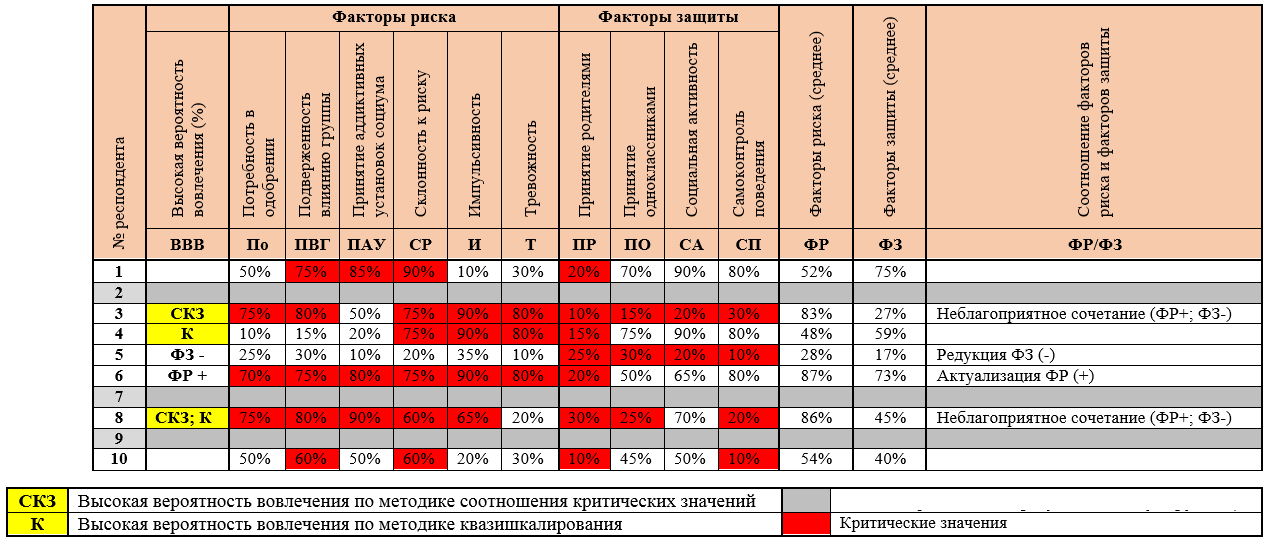 Рис. 1 Пример итоговой сводной таблицыКритические значения по исследуемым показателям (субшкалам) и количество ФАКТОВ опасной выраженности признака, повышающих вероятность формирования зависимого поведения, определяются на основе пилотного исследования, выявляющего региональные нормы (РН) выраженности исследуемых показателей.Рр – результат респондента, Кз – критическое значениеСумма фактов опасной выраженности признака отдельно по шкалам «ФР» и «ФЗ» определяет респондентов с высокой индивидуальной вероятностью вовлечения в зависимое поведение.5.2. Определение вероятности вовлечения в зависимое поведение по методике «Квазишкалирование» (КШ)Оценивает готовность к совершению первой пробы ПАВ. Основана на накоплении (кумуляции) баллов ответов на вопросы-маркеры. Вопросы-маркеры были выделены из общего количества вопросов при обследовании респондентов, имеющих опыт эпизодического употребления психоактивных веществ. Ответы на вопросы-маркеры выявляют близость (сходство) взглядов, субъективных особенностей, жизненной ситуации респондента к аналогичным характеристикам лиц, совершивших пробу психоактивных веществ. Определяет координаты респондента на поле рисков. Транспонирование координат респондента на «Ось риска» дает числовое значение вероятности вовлечения в зависимое поведение.Расчет результатов по субшкалам в методике оценки КШ производится в соответствии с описанием, приведенным в п.п. 3.1. «Ключи для обработки ответов».Вычисление региональных норм определит предельные значения по шкалам «ФР» и «ФЗ», соотношение которых и будет определять вероятность вовлечения. В случае применения тестовой оболочки важно предусмотреть возможность использовать в расчетах не шкалы, а вопросы, по которым будет проводиться анализ.Распределение признаков (соотношение значений признаков и частоты их встречаемости) используется для построения многомерного распределения Гаусса (Рис. 2) и определения индивидуальных координат на двумерной поверхности вероятности (Рис. 3).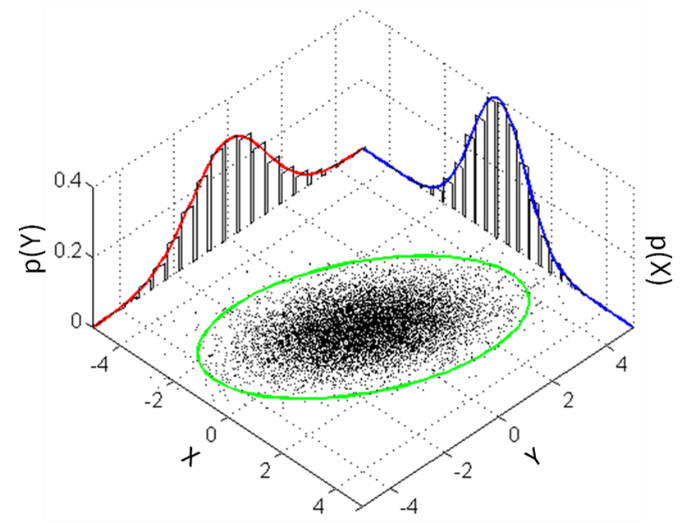 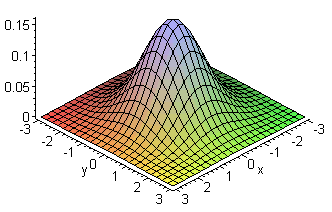 Представленные в виде осей системы координат, шкалы ФР и ФЗ формируют поле «вероятности риска», на которое наносятся индивидуальные результаты респондента в виде точки с соответствующими координатами. Это поле называется картой риска зависимого поведения. По каждой шкале определяются «коридоры нормы» - средний диапазон значений на шкале измеряемого свойства.В целях демонстрации принципов построения «Карты риска зависимого поведения» ее изображение на рис. 4 упрощено и стандартизировано. На практике редко встречается расположение осей, разделяющих карту на симметричные части, т.к. пересечение осей происходит по точкам средних значений, а коридор нормы задает стандартное отклонение. (см. Рис. )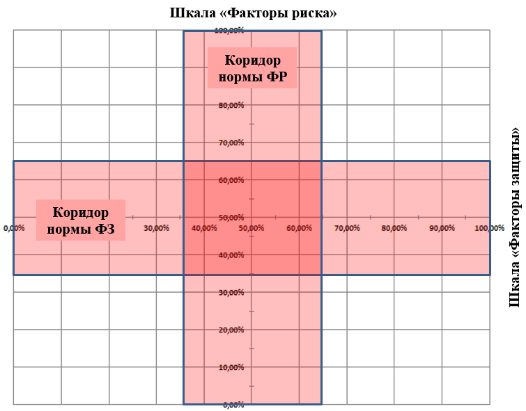 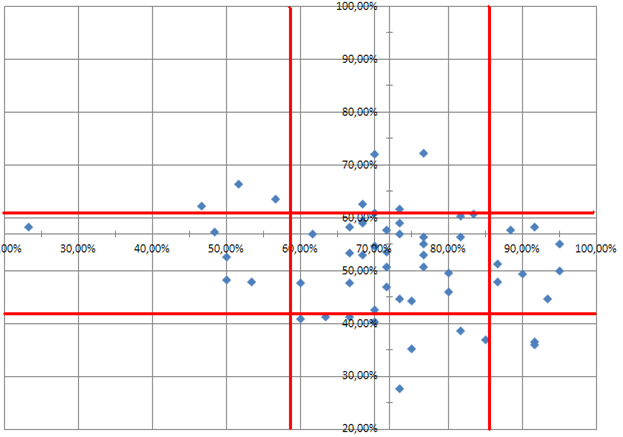 Оценка индивидуальной вероятности риска зависимого поведение проводится при помощи проекции точки индивидуального результата на ось «вероятности риска» в виде перпендикуляра.«Ось вероятности риска» (ОВР) является квазишкалой (условной шкалой), которая соединяет две полюсные точки: с вероятным максимальным (100%) и минимальным (0%) риском (см. выше). «Ось вероятности риска» отражает в данном случае линейную зависимость между двумя шкалами ИП и СБ. По результатам апробации методике в регионе возможен пересмотр данной позиции на основе анализа полученных эмпирических данных (см. Рис. 6).Ниже приведены числовые значения границ «зон риска» на «оси вероятности риска» исходя из теоретической модели. На практике границы «зон риска» вычисляются для каждой выборки респондентов индивидуально с учетом средних значений и правила трех сигм по шкалам «ИП» и «СБ».В данном демонстрационном случае, основанном на теоретической модели, вероятность риска наступает при значениях по оси вероятности риска свыше 66,6%. При этом, теоретически, интервал от 66,7% до 77,7% является зоной повышенного риска, интервал от 77,8% до 88,8% – зоной высокого риска, а интервал от 88,9% до 100% - зоной очень высокого риска.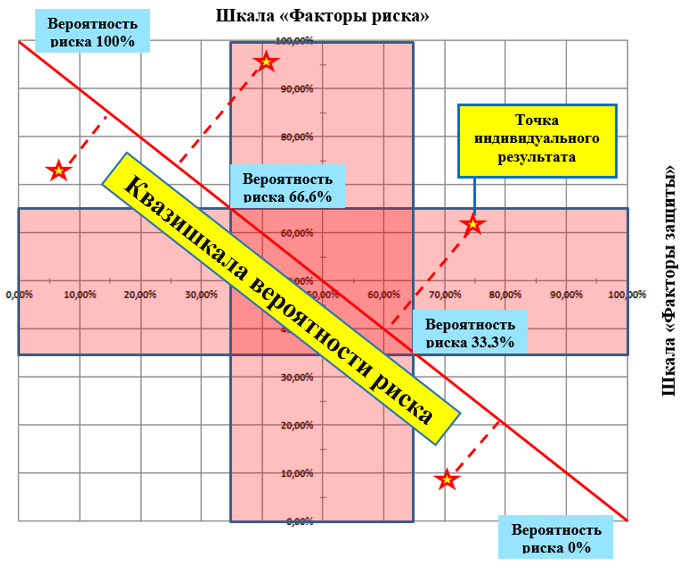 Рис. 6. Оценка индивидуальной вероятности риска с использованием квазишкалыНиже приведены примеры использования Методики оценки индивидуальной вероятности риска зависимого поведения. Для сравнения использованы результаты ненаркозависимых обучающихся школ (Рис. 7) и наркозависимых респондентов (Рис. 8).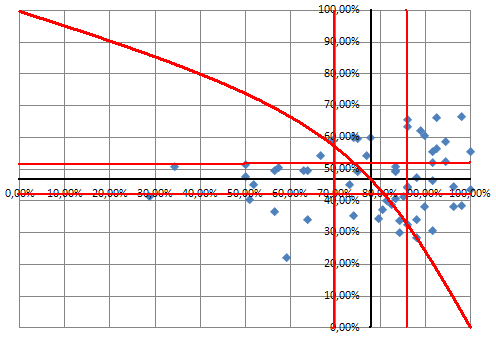 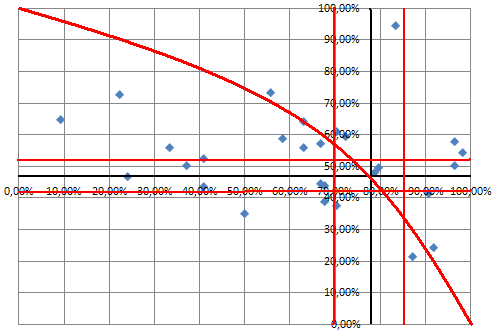 заключение дается на основе двух методик оценки вероятности вовлечения, взаимодополняющих и взаимопроверяющих друг друга. Результаты методики позволяют сформировать заключения двух видов:о «повышенной вероятность вовлечения»; о «незначительная вероятность вовлечения».По окончании проведения социально-психологического тестирования итоговый акт о его результатах необходимо направить в орган исполнительной власти субъекта Российской Федерации, осуществляющего управление в сфере здравоохранения.Итоговый акт должен включать наименование образовательных организаций, принявших участие в социально-психологическом тестировании, их адресах, количестве обучающихся, подлежащих тестированию, количестве участников тестирования по классам (группам), дате проведения тестирования, а также количестве обучающихся, имеющих высокие показатели вероятности риска потребления наркотических средств и психотропных веществ в указанных классах (группах) в процентах (Приложение 1).6. ТРЕБОВАНИЯ К ПРОГРАММНЫМ ВЕРСИЯМ МЕТОДИКИ6.1. Требования по соблюдению конфиденциальностиПеред началом тестирования каждый респондент получает индивидуальный код (номер), под которым он будет отвечать на вопросы. Наличие кода позволит идентифицировать респондента для адресного получения результатов и проведения коррекционной работы.Список индивидуальных кодов и соответствующих им фамилий храниться в образовательной организации в соответствии с Федеральным законом от 27 июля 2006 г. № 152-ФЗ «О персональных данных».За разглашение персональных данных наступает ответственность, предусмотренная законодательством Российской Федерации.Хранение файлов с результатами тсоциально-психологического тестирования предусматривает ограничение несанкционированного доступа к ним.6.2. Требования к организации процесса тестированияДоступ к тестированию по логину и/ или паролюДеперсонализация данных (респонденты закодированы)Невозможность прохождения теста повторно после его завершения.Возможность создания списка организаций и территориальных образований (классификатор).Соответствие инструкции перед началом тестирования.Случайное выпадение вопросов (рандомность).Замер времени ответов на вопросы теста (секунды).Возможность в «ручном режиме» включить функцию «подтверждение ответа» и отключить (не предъявлять) вопросы субшкалы «принятие родителями».Возможность продолжения работы с заданиями теста, не ответив на предыдущее утверждение (вопрос).Возможность вернуться к не отвеченным утверждениям, после ответа на последний вопрос (утверждение) теста. Не возможность закончить тестирование, не ответив на все утверждения (вопросы).Возможность в «ручном режиме» включать и отключать функцию «обратная связь», предусматривающую предъявление одного из 5 видов типовой обратной по окончании тестирования.Предъявление вариантов ответов строго в вербальной формеПеревод вербальных вариантов ответов в числовые (соответственно) «0», «1», «2», «3».Предусмотреть по завершении выполнения теста необходимо нажатия кнопки «Завершить тестирование». Если участник не ответил на какой-либо вопрос (утверждение), то необходимо указать, какие вопросы (утверждения) требуют ответа и вывести их на экран.6.3. Требования к выявлению недостоверных ответовВозможность выгрузки сводной таблицы ответов (данных) в Excel.Корректность работы алгоритма выявления респондентов с недостоверными ответами (РНдО) в соответствии с описанием п.п. 3.2.Корректность алгоритма выявления резистентности выборки (РВ) в соответствии с описанием п.п. 3.3.6.4. Требования к обработке и анализу данныхВозможность внесения границ нормы результатов по субшкалам вручную.Корректность работы методики «Соотношение критических значений» (СКЗ) в соответствии с описанием п.п. 5.1.Корректность работы методики «Квазишкалирование» (КШ) в соответствии с описанием п.п. 5.2.6.5. Требования к предоставлению результатовВозможность выгрузки ответов респондентов в сводную таблицу Excel.Соответствие результатов обработки «эталонной группы» «эталонным результатам».Контроль доступа: региональный оператор работает с данными всех образховательных организаций, образовательная организация – имеет возможность работать только с данными своих обучающихся.Масштабируемость: результаты предоставляются на трех уровнях детализацииУровень образовательной организации: массив данных – индивидуальные результаты (по субшкалам), результаты по классу, по параллели, организации в целомРегиональный уровень - организации в целом, сравнительный анализ организаций (рейтинг по степени риска)Возможность подготовки отчетов по респонденту, классу (группе), образовательной организации, муниципальной единице, региону в целом.2.1. ЕМ СПТ-2019 форма «А-110»БЛАНК ВОПРОСОВ№Сокращение субшкалСокращение субшкалРасшифровка сокращения субшкалРасшифровка сокращения субшкалРасшифровка сокращения субшкалРасшифровка сокращения субшкалРасшифровка сокращения субшкалРасшифровка сокращения субшкалШкалыШкалыШкалы1По1 и По2По1 и По2Потребность в одобрении – 1, 2Потребность в одобрении – 1, 2Потребность в одобрении – 1, 2Потребность в одобрении – 1, 2Потребность в одобрении – 1, 2Потребность в одобрении – 1, 2ФАКТОРЫ РИСКА(ФР)ФАКТОРЫ РИСКА(ФР)ФАКТОРЫ РИСКА(ФР)2ПВГПВГПодверженность влиянию группыПодверженность влиянию группыПодверженность влиянию группыПодверженность влиянию группыПодверженность влиянию группыПодверженность влиянию группыФАКТОРЫ РИСКА(ФР)ФАКТОРЫ РИСКА(ФР)ФАКТОРЫ РИСКА(ФР)3ПАУПАУПринятие асоциальных установок социумаПринятие асоциальных установок социумаПринятие асоциальных установок социумаПринятие асоциальных установок социумаПринятие асоциальных установок социумаПринятие асоциальных установок социумаФАКТОРЫ РИСКА(ФР)ФАКТОРЫ РИСКА(ФР)ФАКТОРЫ РИСКА(ФР)4СРСРСклонность к рискуСклонность к рискуСклонность к рискуСклонность к рискуСклонность к рискуСклонность к рискуФАКТОРЫ РИСКА(ФР)ФАКТОРЫ РИСКА(ФР)ФАКТОРЫ РИСКА(ФР)5ИИИмпульсивностьИмпульсивностьИмпульсивностьИмпульсивностьИмпульсивностьИмпульсивностьФАКТОРЫ РИСКА(ФР)ФАКТОРЫ РИСКА(ФР)ФАКТОРЫ РИСКА(ФР)6ТТТревожностьТревожностьТревожностьТревожностьТревожностьТревожностьФАКТОРЫ РИСКА(ФР)ФАКТОРЫ РИСКА(ФР)ФАКТОРЫ РИСКА(ФР)7ПРПРПринятие родителямиПринятие родителямиПринятие родителямиПринятие родителямиПринятие родителямиПринятие родителямиФАКТОРЫ ЗАЩИТЫ(ФЗ)ФАКТОРЫ ЗАЩИТЫ(ФЗ)ФАКТОРЫ ЗАЩИТЫ(ФЗ)8ПОПОПринятие одноклассникамиПринятие одноклассникамиПринятие одноклассникамиПринятие одноклассникамиПринятие одноклассникамиПринятие одноклассникамиФАКТОРЫ ЗАЩИТЫ(ФЗ)ФАКТОРЫ ЗАЩИТЫ(ФЗ)ФАКТОРЫ ЗАЩИТЫ(ФЗ)9САСАСоциальная активностьСоциальная активностьСоциальная активностьСоциальная активностьСоциальная активностьСоциальная активностьФАКТОРЫ ЗАЩИТЫ(ФЗ)ФАКТОРЫ ЗАЩИТЫ(ФЗ)ФАКТОРЫ ЗАЩИТЫ(ФЗ)10СПСПСамоконтроль поведенияСамоконтроль поведенияСамоконтроль поведенияСамоконтроль поведенияСамоконтроль поведенияСамоконтроль поведенияФАКТОРЫ ЗАЩИТЫ(ФЗ)ФАКТОРЫ ЗАЩИТЫ(ФЗ)ФАКТОРЫ ЗАЩИТЫ(ФЗ)ЕМ СПТ-2019 форма «А-110»ЕМ СПТ-2019 форма «А-110»ЕМ СПТ-2019 форма «А-110»ЕМ СПТ-2019 форма «А-110»ЕМ СПТ-2019 форма «А-110»ЕМ СПТ-2019 форма «А-110»ЕМ СПТ-2019 форма «А-110»ЕМ СПТ-2019 форма «А-110»БЛАНК ОТВЕТОВБЛАНК ОТВЕТОВБЛАНК ОТВЕТОВБЛАНК ОТВЕТОВБЛАНК ОТВЕТОВБЛАНК ОТВЕТОВБЛАНК ОТВЕТОВБЛАНК ОТВЕТОВОрганизацияОрганизацияОрганизацияОрганизацияГруппа (класс)Дата заполненияДата заполненияДата заполненияДата заполненияКодПолПолВозрастВозрастВозрастНЕТСкорее НЕТ, чем ДАСкорее Да, чем НЕТДА0123По1ПВГПАУСРИТПо2ПРПОСАСП2.2. ЕМ СПТ-2019 форма «В-140»БЛАНК ВОПРОСОВ№Сокращение субшкалРасшифровка сокращения субшкалШкалы1По1 и По2Потребность в одобрении – 1, 2ФАКТОРЫ РИСКА(ФР)2ПВГПодверженность влиянию группыФАКТОРЫ РИСКА(ФР)3ПАУПринятие асоциальных установок социумаФАКТОРЫ РИСКА(ФР)4СРСклонность к рискуФАКТОРЫ РИСКА(ФР)5ИИмпульсивностьФАКТОРЫ РИСКА(ФР)6ТТревожностьФАКТОРЫ РИСКА(ФР)7ФФрустрацияФАКТОРЫ РИСКА(ФР)8НСОНаркопотребление в социальном окруженииФАКТОРЫ РИСКА(ФР)9ПРПринятие родителямиФАКТОРЫ ЗАЩИТЫ(ФЗ)10ПОПринятие одноклассникамиФАКТОРЫ ЗАЩИТЫ(ФЗ)11САСоциальная активностьФАКТОРЫ ЗАЩИТЫ(ФЗ)12СПСамоконтроль поведенияФАКТОРЫ ЗАЩИТЫ(ФЗ)13ССамоэффективностьФАКТОРЫ ЗАЩИТЫ(ФЗ)ЕМ СПТ-2019 форма «В-140»ЕМ СПТ-2019 форма «В-140»ЕМ СПТ-2019 форма «В-140»ЕМ СПТ-2019 форма «В-140»ЕМ СПТ-2019 форма «В-140»БЛАНК ОТВЕТОВБЛАНК ОТВЕТОВБЛАНК ОТВЕТОВБЛАНК ОТВЕТОВБЛАНК ОТВЕТОВБЛАНК ОТВЕТОВОрганизацияОрганизацияГруппа (класс)Дата заполненияДата заполненияДата заполненияКодПолПолВозрастВозрастНЕТСкорее НЕТ, чем ДАСкорее Да, чем НЕТДА0123По1ПВГПАУСРИТФНСОПо2ПРПОСАСПС2.3. ЕМ СПТ-2019 форма «С-140»БЛАНК ВОПРОСОВ№Сокращение субшкалРасшифровка сокращения субшкалШкалы1По1 и По2Потребность в одобрении – 1, 2ФАКТОРЫ РИСКА(ФР)2ПВГПодверженность влиянию группыФАКТОРЫ РИСКА(ФР)3ПАУПринятие асоциальных установок социумаФАКТОРЫ РИСКА(ФР)4СРСклонность к рискуФАКТОРЫ РИСКА(ФР)5ИИмпульсивностьФАКТОРЫ РИСКА(ФР)6ТТревожностьФАКТОРЫ РИСКА(ФР)7ФФрустрацияФАКТОРЫ РИСКА(ФР)8НСОНаркопотребление в социальном окруженииФАКТОРЫ РИСКА(ФР)9ПРПринятие родителямиФАКТОРЫ ЗАЩИТЫ(ФЗ)10ПОПринятие одноклассникамиФАКТОРЫ ЗАЩИТЫ(ФЗ)11САСоциальная активностьФАКТОРЫ ЗАЩИТЫ(ФЗ)12СПСамоконтроль поведенияФАКТОРЫ ЗАЩИТЫ(ФЗ)13ССамоэффективностьФАКТОРЫ ЗАЩИТЫ(ФЗ)ЕМ СПТ-2019 форма «С-140»ЕМ СПТ-2019 форма «С-140»ЕМ СПТ-2019 форма «С-140»ЕМ СПТ-2019 форма «С-140»ЕМ СПТ-2019 форма «С-140»БЛАНК ОТВЕТОВБЛАНК ОТВЕТОВБЛАНК ОТВЕТОВБЛАНК ОТВЕТОВБЛАНК ОТВЕТОВБЛАНК ОТВЕТОВОрганизацияОрганизацияГруппа Дата заполненияДата заполненияДата заполненияКодПолПолВозрастВозрастНЕТСкорее НЕТ, чем ДАСкорее Да, чем НЕТДА0123Форма тестаИнтегратвная шкалаФАКТОРЫ РИСКАИнтегратвная шкалаФАКТОРЫ ЗАЩИТЫ«А»Вопросы-маркеры:1, 4, 5, 12, 14, 15, 16, 17, 23, 26, 27, 34, 35, 36, 38, 39, 45, 46, 47, 48, 50, 56, 59, 67, 70, 71, 78, 79, 81, 82, 89, 90, 92, 93, 100, 101, 103, 104Вопросы-маркеры: 8, 9, 19, 20, 21, 30, 32, 33, 41, 42, 43, 52, 55, 65, 66, 74, 76, 85, 86, 96, 107, 108, 99«А»Количество вопросов: 38. Максимальное количество баллов, (соответствует 100%) - 114 балловКоличество вопросов: 23. Максимальное количество баллов, (соответствует 100%) - 69 баллов«В», «С»Вопросы-маркеры: 1, 4, 5, 15, 17, 18, 19, 20, 29, 32, 33, 43, 44, 45, 47, 48, 57, 58, 59, 60, 62, 71, 74, 85, 88, 89, 99, 100, 102, 103, 113, 114, 116, 117, 127, 128, 130, 131Вопросы-маркеры: 10, 11, 24, 25, 26, 38, 40, 41, 52, 53, 54, 66, 69, 82, 83, 94, 96, 108, 109, 122, 125, 136, 137«В», «С»Количество вопросов: 38. Максимальное количество баллов, (соответствует 100%) - 114 балловКоличество вопросов: 23. Максимальное количество баллов, (соответствует 100%) - 69 балловРр(По) > Гд(По), или Рр(КС) > Гд(КС), или Рр(ММВТ) < Гд(ММВТ), или Рр(НС) > Гд(НС)УровеньОписаниеПовышенныйСтремится быть принятым, пусть даже и вопреки своим интересам.Зависим от благоприятных оценок со стороны других людей.Испытывает потребность в положительной оценке своих слов или поступков.Проявляет повышенную чувствительность к критике.Стремится соответствовать ожиданиям.Тяжело переносит ситуацию проигрыша.При высоком уровне выраженности признака, может говорить о неискренности с психологом или неискренности с самим собой, когда испытуемый пытается быть кем-то выдуманным. Встречается также при протестных реакциях против психологического тестирования либо против межличностного взаимодействия как такового.Средний(норма)Хочет выглядеть в глазах окружающих адекватно (т.е. казаться таким, каким является на самом деле). Самостоятелен в суждениях о себе. Обращает внимание на мнение о себе других людей, если оно расходится с собственными представлениями. ПониженныйСтремится к независимости.Не желает быть таким «как все».Уверен в себе.Стремиться к независимости от окружающих.Не свойственна категоричность суждений в свой адрес. Не старается выглядеть в глазах окружающих лучше, чем есть на самом деле и тем самым может ставить себя вне социальных связей и социального одобрения.Низкие значения признака могут свидетельствовать о непринятии традиционных социальных норм.УровеньОписаниеПовышенныйЗависим от мнения и требований группы, ведомый. Нуждается в поддержке со стороны группы.Не самостоятелен в принятии решений, ориентирован на социальное одобрение.Пассивно соглашается с мнением подавляющего большинства людей, составляющих социальную группу, в которой находится сам. Уступчив.Уклоняется от персональной ответственности за свои поступки.Средний(норма)Не всегда нуждается в согласии и поддержке группы.Следует за общественным мнением, критически его оценивая.Подчиняется групповому мнению (давлению), даже если внутренне с ним не согласен.ПониженныйНезависим, склонен принимать собственные решения и действовать самостоятельно.Не считается с общественным мнением, склонен давать ему негативную оценку и действовать вопреки влиянию группы.Стремится иметь собственное мнение, активно сопротивляется групповому влиянию.Не нуждается в согласии и поддержке окружающих.УровеньОписаниеПовышенныйПроявляет интерес к социально неодобряемым действиям и мнениям.Пытается рационально объяснить свои проступки, ссылаясь на аналогичные образцы поведения («все так делают»).Понимает, что одним можно нарушать нормы, а другим нельзя. Идентифицирует себя с теми, кому можно.Испытывает азарт избегания наказания или порицания.Проявляет пониженную критичность к себе, своему поведению.Средний(норма)Не склонен принимать социально неодобряемые установки.Понимает, что одним можно нарушать нормы, а другим нельзя. Идентифицирует себя с теми, кому нельзя.Сомневается в правильности норм поведения, усвоенных ранее. Склонен к состоянию оппозиции.ПониженныйНе проявляет интерес к социально неодобряемым поступкам.Не противопоставляет себя старшему поколению.Считает, что социальные нормы нельзя нарушать никому.Некритичен к усвоенным ранее социальным нормам, представлениям о хорошем и плохом.Проявляет повышенную критичность к себе, своему поведению.УровеньОписаниеПовышенныйСубъективное ощущение риска ниже, чем реальный уровень опасности.Осознает потенциальные риски, но отказывается их учитывать, оказываясь под влиянием различных чувств и желаний. Информированность об опасных последствиях заменена мифами, заблуждениями, отсутствием критичности к рисковому поведению.Средний(норма)Субъективное ощущение риска соответствует реальному уровню опасности в ситуациях, связанных с большой вероятностью угрозы. Осознает потенциальные риски и учитывает их в своем поведении. Принимает взвешенные, разумные решения в эмоционально насыщенной ситуации, особенно в присутствии сверстников. Критикует принятые в подростковой среде формы рискового поведения.ПониженныйСубъективное ощущение риска выше, чем реальный уровень опасности. Завышает потенциальные риски. Склонен считать рискованными даже потенциально не опасные виды активности, перестраховываться. Отвергает поведение, связанное с риском.УровеньОписаниеПовышенныйЭмоционально неустойчив, легко расстраивается, раздражителен.Не контролирует свои эмоции, перепады настроений.Нетерпелив, подвержен сиюминутным побуждениям. Идет на поводу у собственных желаний, потворствует своим слабостям.Решения принимает поспешно, действует спонтанно. Склонен сначала высказываться и действовать, а потом обдумывать свои действия и высказывания.Средний(норма)Эмоционально адекватный.Совершает поступки без достаточного сознательного контроля только под влиянием сложных внешних обстоятельств или сильных эмоциональных переживаний.Стремиться избегать необдуманных действий.При принятии решений не склонен торопиться.ПониженныйЭмоционально устойчивый, выдержанный.Сознательно контролирует свои эмоции и поведение.Предварительно обдумывает и планирует свои действия. Взвешивает и учитывает последствия своего поведения для себя и окружающих.Проявляет высокую адаптивность к социальным нормам.УровеньОписаниеПовышенныйСклонен воспринимать, практически, все ситуации, как угрожающие, и реагировать на эти ситуации состоянием сильной тревоги.Не уверен в себе, склонен к предчувствиям.Часто проявляет беспокойство, озабоченность, ранимость.Напряжен в трудных жизненных ситуациях.Застенчив, трудно вступает в контакт с другими людьми.Чувствителен к одобрению окружающих.Средний(норма)Уверен в себе.Эмоциональный фон адекватен внешней ситуации.Ситуативно проявляет волнение.Адекватно реагирует на возникающие стрессогены.ПониженныйТревогу вызывают критические жизненные ситуации.Уверен в себе и в своих силах. Спокоен.Легко вступает в контакт с другими людьми.Не склонен переживать по любому поводу.УровеньОписаниеПовышенныйПроявляет низкую фрустрационную толерантность.Фрустрационные реакции наступают даже при малой интенсивности фрустрирующего фактора. Интенсивность эмоциональной реакции не соответствует силе воздействующего фрустратора.Часто находится в негативном эмоциональном состоянии.Имеются потребности и желания, которые не могут быть реализованы. Ставит перед собой недостижимые цели.Нереализованные намерения вызывают эмоциональное напряжение (стресс) и отрицательные переживания: разочарование, раздражение, тревога, отчаяние, озлобленность.Склонен к жесткой экспрессии и недоброжелательному обращению с окружающими.Средний(норма)Уровень фрустрации зависит от силы, интенсивности фрустратора и от функционального состояния.Склонен к адекватной оценке фрустрационной ситуации. Видит выходы из нее.Фрустрационные реакции соответствуют устойчивым формам эмоционального реагирования на жизненные трудности, сложившимся при становлении личности.Отрицательные эмоции, вызванные фрустратором, не имеют крайних проявлений.ПониженныйПроявляет высокую устойчивость к воздействию фрустрирующих факторов (фрустрационная толерантность).Ставит перед собой достижимые цели.Фрустрационные реакции наступают только при воздействии сильного (интенсивного) фрустратора.При воздействии фрустрирующих обстоятельств сохраняет спокойствие. Терпелив.В ситуациях неудовлетворения потребностей ведет себя рационально: либо понижает свои притязания, либо смиряется с трудностями, либо перестает думать о том и о другом.УровеньОписаниеПовышенныйОпасное количество носителей зависимости в социальном окружении.Возможно формирование референтной группы из наркопотребителей или формирование авторитетного мнения.Наличие примера наркопотребления для подражания.Некритичное отношение к наркопотребляющим.Высокая вероятность социального одобрения наркопотребления, формирования интереса и приобщения к наркотикам.Средний(норма)Существенное количество носителей зависимости в социальном окружении.Возможно формирование референтной группы из наркозависимых или формирование авторитетного мнения.Возможно наличие примера наркопотребления для подражания.Некритичное или безразличное отношение к наркопотребляющим.Существенная вероятность социального одобрения наркопотребления, формирования интереса к наркотикам и приобщения к наркотикам.ПониженныйНезначительное количество носителей зависимости в социальном окружении.Формирование референтной группы из наркозависимых или формирование авторитетного мнения маловероятно.Критичное или безразличное отношение к наркопотребляющим.Наличие примера наркопотребления для подражания маловероятно.Незначительная вероятность социального одобрения наркопотребления, формирования интереса и приобщения к наркотикам.УровеньОписаниеПовышенныйБезусловное принятие.Имеет искренние, доверительные, эмоционально близкие отношения с родителями.Не испытывает недостатка во внимании и общении. Ощущает себя любимым, нужным и необходимым.Родители принимают таким, какой есть, уважают индивидуальность, одобряют интересы, поддерживает планы, проводит с ним достаточно времени и не жалеет об этом. В глазах родителей, практически не имеет нежелательных и отрицательных черт характера, которые бы раздражали их. Негативные поступки, отрицательно оцененные родителями, не влияют на его достоинства и не убавляют ценность его как личности для отца и матери.Средний(норма)Условное принятие.Положительные эмоции родителей заслуживаются, хорошее отношение является наградой, поощрением за правильное поведение. Негативные поступки лишают эмоциональной поддержки со стороны родителей.Может временами раздражать родителей, что приводит к скрытому эмоциональному отвержению. Имеет ряд нежелательных для родителей качеств, за которые они нередко его ругают.ПониженныйОткрытое отвержениеПрактически отвержен родителями. Родители низко оценивают способности, не верят в будущее, испытывают отрицательные чувства (раздражение, злость, досаду). Испытывает недостаток внимания и общения со стороны родителей.Родители проявляют безразличие, малое внимание к внутренней жизни.УровеньОписаниеПовышенныйВысокий уровень принятия.Пользуется авторитетом среди большинства одноклассников.Удовлетворен общением и взаимодействием с большей частью одноклассников, имеет общие с ними ценности, интересы и цели.Ощущение одиночества, изолированности, непонимания коллективом не свойственны.Социально-психологическая ситуация в классном коллективе воспринимается как комфортная.Конфликты возникают редко, часты проявления взаимопонимания, взаимопомощи.Средний(норма)Средний уровень принятияПользуется авторитетом у отдельных учащихся или группы одноклассников. Принимается частью сверстников, имеет ограниченный круг общения. Иногда может возникает чувство покинутости и унылости. В классе мнения о нем могут быть диаметрально противоположными. Иногда конфликтует с окружающими.ПониженныйНизкий уровень принятияВ классе авторитетом не пользуется, признается отдельными ребятами, имеет низкий социальный статус. Взаимоотношения практически со всеми одноклассниками напряженные, удовлетворенность от общения не испытывает, интерес у окружающих не вызывает. Отторжение коллективом проявляется или в частых конфликтах, или в безразличии. Часто возникает чувство изолированности.УровеньОписаниеПовышенныйЗанимает социально активную жизненную позицию, инициативен.Широкий круг интересов.Стремиться участвовать в окружающих событиях.Испытывает потребность в социальных контактах, стремление к освоению социальных форм деятельности.Выражены мотивы самоопределения и самосовершенствования. Стремится преодолевать препятствия. Проявляет творчество и инициативу в деятельности.Самокритичен, требователен к себе и другим.Средний(норма)Преобладают мотивы долга и ответственности. Ограниченный круг интересов.Самостоятельность в деятельности невысока.Исполнительны, однако не инициативен. Осознают собственное участие в общественно-значимой деятельности как способ включения в жизнь учебного заведения.ПониженныйЗанимает социально пассивную жизненную позицию.Узкий круг интересов.Не испытывает большую потребность в социальных контактах.Проявляет сдержанность в процессе социальных взаимодействий, необщительность, предпочтение уединения компаниям.Безынициативен, равнодушен к делам коллектива или группы.Безразличен к окружающей действительности.УровеньОписаниеПовышенныйНастойчив. Терпелив. Рассудителен.Эффективно контролирует свое поведениеДеятельный, работоспособный, активно стремится к выполнению намеченного.Преграды на пути к цели мотивируют.Уважительно относится к социальным нормам, стремится полностью подчинить им свое поведение.Средний(норма)Поведение варьирует в зависимости от ситуации. Свойственны устойчивость намерений, реалистичность взглядов Чувствителен к эмоциональным и поведенческим проявлениям окружающих.ПониженныйНизкий уровень контроля и управления своим поведением.Повышенная лабильность и неуверенность. Непоследовательность или разбросанность поведения. Сниженный фон активности и работоспособности, который компенсируется повышенной чувствительностью, гибкостью, изобретательностью.Склонен к свободной трактовке социальных норм.УровеньОписаниеПовышенныйУверен в своих способностях и верит в успех собственных действий.Активно достигает поставленные цели, имеет высокую самооценку.Преобладают оптимистичные сценарии развития событий.Берется за сложные задачи и эффективно их достигает. Доводит начатое дело до конца. Может относительно легко отказаться от вредных привычек, вести здоровый образ жизни и справляться со стрессом.Средний(норма)Ожидание самоэффективности проявляется ситуативно. Увеличивается при успешном достижении цели и уменьшается в ситуации неудачи.Свойственна адекватная самооценка.Не всегда берется за выполнение сложных задач и, не верит, что у него получится их решить.При несовпадении ожидания высокой самоэффективности с ее реальными пониженными проявлениями склонны не доводить начатое дело до конца.ПониженныйНе верит в свои силы достигать поставленные цели, испытывает чувство беспомощности, присуща низкая самооценка.Упорство в достижении целей не свойственно.Избегает ситуаций, с которыми, как он считает, он не сумеет справиться.Пассивен при достижении поставленных целей.Берется в основном только за выполнение простых задач.Преобладают пессимистичные сценарии развития событий.Часто не доводит начатое дело до конца.Тяжело справляется со стрессами и перестраивает свой образ жизни.Ваши ответы признаны недостоверными. Это может быть вызвано следующими причинами:Возможно, Вы не поняли инструкцию, которая давалась в начале теста.Возможно, Вы невнимательно читали утверждения опросника.Возможно, Вы делали свой выбор ответов по ошибке.Возможно, Вы слишком спешили, отвечая на вопросы, не оставляя себе время на обдумывание ответа.ВариантФРФЗ1ВН2ВВ3НН4НВНеблагоприятное сочетание факторов риска и факторов защитыАктуализация факторов риска при достаточной выраженности факторов защитыРедукция факторов защиты при допустимой выраженности факторов рискаБлагоприятное сочетание факторов риска и факторов защитыЦель: ориентировать на преодоление трудных жизненных ситуаций.Цель: ориентировать на снижение факторов риска.Цель: ориентировать на повышение факторов защитыЦель: ориентировать на саморазвитиеВы успешно прошли социально-психологический тест.Ваша психологическая устойчивость будет выше, если проявлять терпение и сдержанность.Трудные жизненные ситуации и стрессы приводят Вас к значительным эмоциональным затратам. Это может вызвать пессимистичное восприятие окружающего мира. Старайтесь акцентироваться на позитивных эмоциях.Некоторые жизненные ситуации кажутся Вам неразрешимыми. Не все обстоятельства мы можем изменить. Вам нужно научиться приспосабливаться к ним.Иногда кажется, что близкие люди Вас не понимают. Переживания часто приводят к необдуманным поступкам, о которых люди потом жалеют. Любые способы временно облегчить свои переживания не решают саму проблему. Взгляните на ваши взаимоотношения с близкими людьми с другой стороны и Вы найдете решение.Вы заботитесь о том, что думают о Вас сверстники. Желание им понравиться может привести к потере индивидуальности. Будьте самим собой, ведь каждый человек неповторим. Не бойтесь отстаивать свою точку зрения. Избегайте сомнительных предложений, которые могут нанести вред Вашему здоровью.Если Вас интересует более подробная информация о результатах теста, обратитесь к психологу.Вы успешно прошли социально-психологический тест.В трудных жизненных ситуациях Ваша психологическая устойчивость снижается.Когда у Вас резко ухудшается настроение, не стоит принимать серьезных решений. Вы можете совершить серьезные ошибки. Подождите некоторое время, пока отрицательные эмоции утихнут, принимайте решения исходя из здравого смысла.Сомнения в себе сильно ограничивают возможности. Не теряйте уверенности в себе. Если вы добивались успехов в прошлом, значит будут успехи и в будущем. Поставьте перед собой четкие цели. Не бойтесь трудностей – они есть у всех.В поисках решения житейских проблем не стоит совершать непредсказуемые поступки. То, что сегодня выглядит привлекательно, завтра может привести к нежелательным последствиям. Избегайте сомнительных предложений, которые могут нанести вред Вашему здоровью и сделать несчастными ваших близких.Если Вас интересует более подробная информация о результатах теста, обратитесь к психологу.Вы успешно прошли социально-психологический тест.В трудных жизненных ситуациях Ваша психологическая устойчивость снижается.У Вас бывают трудности в общении с родителями и сверстниками. В жизни можно решить любые проблемы, найти общий язык с любым человеком, а тем более с родителями. Просто вы смотрите на вещи с разных точек зрения. Проявите терпение и сдержанность, стремитесь найти взаимопонимание. Компромисс – это путь к успеху в любых взаимоотношениях.Задумайтесь о том, чтобы перестроить ритм жизни. Если Вы чувствуете сильную усталость и утомление от количества дел, оставьте себе в течении дня время для отдыха. Если проводите много времени в помещении, особенно за компьютером, займитесь спортом.Общение с проверенными друзьями и близкими людьми снизит риск Вашего контакта с ложными друзьями и сомнительной публикой.Если Вас интересует более подробная информация о результатах теста, обратитесь к психологу.Вы успешно прошли социально-психологический тест.Ваша психологическая устойчивость не зависит от трудных жизненных ситуаций.Иногда эмоции мешают Вам в общении. Научившись контролировать их, Вы сможете быстрее и проще решать спорные вопросы.Вы не всегда успеваете сделать все необходимые дела. Сложности такого рода возникают у всех, нужно научиться с этим справляться. Разделите все свои дела на важные и второстепенные. Постарайтесь создать комфортные условия для работы, чтобы ничего не отвлекало от важных дел.Иногда может казаться, что требования родителей и педагогов ограничивают Вашу свободу, Вашу индивидуальность. Все ограничения чаще всего являются предостережениями, проверенными временем. Не стоит связываться с сомнительной публикой, это еще никогда ничем хорошим не заканчивалось.Если Вас интересует более подробная информация о результатах теста, обратитесь к психологу.Условие наличия ФАКТА актуализации факторов риска: Рр(По, ПВГ, ПАУ, СР, И, Т) > Кз(По, ПВГ, ПАУ, СР, И, Т)Условие наличия ФАКТА редукции факторов защиты: Рр(ПР, ПО, СА, СП) < Кз(ПР, ПО, СА, СП)Рис.2. Многомерное распределение ГауссаРис. 3. Двумерная поверхность вероятностиРис.4. Карта риска зависимого поведения (теоретическая)Рис. 5. Пример карты риска зависимого поведенияРис. 7. Картирование результатов тестирования учащихся школРис. 8. Картирование результатов тестирования наркозависимых